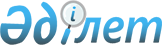 О внесении изменений в приказ исполняющего обязанности Председателя Агентства Республики Казахстан по статистике от 24 августа 2010 года № 228 "Об утверждении статистических форм общегосударственных статистических наблюдений по статистике уровня жизни и обследования домашних хозяйств и инструкций по их заполнению"
					
			Утративший силу
			
			
		
					Приказ и.о. Председателя Агентства Республики Казахстан по статистике от 30 июля 2013 года № 169. Зарегистрирован в Министерстве юстиции Республики Казахстан 27 августа 2013 года № 8647. Утратил силу приказом Министра национальной экономики Республики Казахстан от 4 ноября 2014 года № 41      Сноска. Утратил силу приказом Министра национальной экономики РК от 04.11.2014 № 41 (вводится в действие с 01.01.2015).      Примечание РЦПИ!

      Порядок введения в действие приказа см. п.5

      В целях совершенствования государственной статистики, а также в соответствии с подпунктами 2) и 7) статьи 12 Закона Республики Казахстан «О государственной статистике», ПРИКАЗЫВАЮ:



      1. Внести в приказ исполняющего обязанности Председателя Агентства Республики Казахстан по статистике от 24 августа 2010 года № 228 «Об утверждении статистических форм общегосударственных статистических наблюдений по статистике уровня жизни и обследования домашних хозяйств и инструкций по их заполнению» (зарегистрированный в Реестре государственной регистрации нормативных правовых актов за № 6495, опубликованный в газете «Казахстанская правда» от 6 марта 2011 года № 84-85 (26505-26506), от 12 марта 2011 года № 90-91 (26511-26512) следующие изменения:



      приложения 7, 8 изложить в редакции согласно приложениям 1, 2 к настоящему приказу.



      2. Департаменту стратегического развития совместно с Юридическим департаментом Агентства Республики Казахстан по статистике в установленном законодательством порядке:

      1) обеспечить государственную регистрацию настоящего приказа в Министерстве юстиции Республики Казахстан;

      2) направить на официальное опубликование в средства массовой информации настоящий приказ в течение десяти календарных дней после его государственной регистрации в Министерстве юстиции Республики Казахстан;

      3) обеспечить обязательную публикацию настоящего приказа на интернет-ресурсе Агентства Республики Казахстан по статистике.



      3. Департаменту стратегического развития Агентства Республики Казахстан по статистике довести настоящий приказ до структурных подразделений и территориальных органов Агентства Республики Казахстан по статистике для руководства в работе.



      4. Контроль за исполнением настоящего приказа оставляю за собой.



      5. Настоящий приказ подлежит официальному опубликованию и вводится в действие с 1 января 2014 года.      Исполняющий обязанности

      председателя                                Ж. Джаркинбаев

Приложение 1          

к приказу исполняющего обязанности

Председателя Агентства    

Республики Казахстан по статистике

от 30 июля 2013 года № 169    1 Әкімшілік-аумақтық объектілер жіктеуіші ҚР МК 11-2009 

Классификатор административно-территориальных объектов ГК РК 11-2009                        1. Тұрғын үй жағдайлары2

      (Сұрақтар үй шаруашылығының негізгі тұрғын үйіне қатысты)                            1. Жилищные условия

              (Вопросы относятся к основному жилью домохозяйства)                  II. Жердің, малдың және техниканың қолда бары                              II. Наличие земли, скота и техники

Приложение 2          

к приказу исполняющего обязанности

Председателя Агентства     

Республики Казахстан        

по статистике           

от 30 июля 2013 года № 169      Приложение 8         

к приказу исполняющего обязанности

Председателя Агентства    

Республики Казахстан     

по статистике         

от 24 августа 2010 года № 228  Инструкция по заполнению статистической формы

общегосударственного статистического наблюдения

«Вопросник для основного интервью»

(код 1265104, индекс D-006, периодичность годовая)      1. Настоящая Инструкция по заполнению статистической формы общегосударственного статистического наблюдения «Вопросник для основного интервью» (код 1265104, индекс D-006, периодичность годовая) (далее – Инструкция) разработана в соответствии с подпунктом 7) статьи 12 Закона Республики Казахстан «О государственной статистике» и детализирует заполнение статистической формы общегосударственного статистического наблюдения «Вопросник для основного интервью» (код 1265104, индекс D-006, периодичность годовая).

      2. Данное статистическое наблюдение предназначено для получения данных о жилищных условиях домашних хозяйств, об обеспеченности предметами длительного пользования, о наличии земли, скота и техники.

      Наблюдению подлежат все домашние хозяйства, участвующие в выборочном обследовании домашних хозяйств по уровню жизни населения. Вопросник для основного интервью проводится лицом, уполномоченным на проведение опроса (далее – интервьюер) в конце года (декабре).

      Респондентом статистической формы выступает глава домашнего хозяйства.

      Главой домохозяйства выступает занятый член домохозяйства трудоспособного возраста (18-58 лет - для женщин, 18-63 года - для мужчин). В случае отсутствия в домохозяйстве занятых лиц трудоспособного возраста (домохозяйства пенсионеров или имеющие в составе пенсионеров, инвалидов, студентов и так далее), глава домохозяйства определяется самостоятельно членами домохозяйства, имеющими какой-либо вид дохода.

      3. На титульном листе в пункте «Наименование территории» указывается наименование региона, населенного пункта. Пункты со 2 по 5 заполняются в соответствии с реквизитами, указанными в списках обследуемых домашних хозяйств, представленных интервьюерам супервайзерами (сотрудник департамента статистики, обеспечивающий контроль работы интервьюера).

      4. В разделе 1 отражаются вопросы, характеризующие условия проживания в основном жилье домохозяйства.

      В вопросе 1 выбирается и отмечается один вариант ответа, соответствующий типу жилья, в котором проживает обследуемое домашнее хозяйство. Тип жилья отмечается как по собственному жилью, так и по арендованному, даже если арендуется одна комната в квартире или часть дома.

      В вопросе 2 выбирается и отмечается один вариант ответа. К приватизированному жилью относится жилье, находящееся в частной собственности домохозяйства. Приватизированная комната в общежитии считается приватизированной квартирой. Жилье, полученное в подарок, в наследство и купленное жилье, также относятся к собственному жилью.

      В вопросе 3 указывается размер общей и жилой площади жилья. Жилой площадью считается предназначенная и используемая для проживания площадь жилых комнат. Она включает сумму площадей жилых комнат в квартире или доме. В жилую площадь не включается площадь кухни, коридора, ванной, туалета, кладовой и других вспомогательных помещений в квартире или доме. По жилым помещениям, состоящим только из одной комнаты, которая является и жилой комнатой и кухней одновременно, площадь проставляется как жилая. В общую (полезную) площадь включается как жилая площадь, так и площадь кухни, коридора, ванной, туалета, кладовок и других вспомогательных комнат. Размер площади записывается в квадратных метрах в целых числах.

      В вопросе 4 проставляется количество жилых комнат.

      В вопросе 5 проставляется количество полных лет проживания в квартире (доме). Если домохозяйство проживает в ней (в нем) 5 лет и 11 месяцев, проставляется 5, если менее года – 1.

      В вопросе 6 указывается год постройки жилья.

      В вопросе 7 интервьюер проставляет ответы по всем видам услуг. Если обследуется домохозяйство, проживающее в приватизированной комнате бывшего общежития, где на несколько хозяев имеется общий санузел, душевая и кухня, то считается, что в данном домохозяйстве есть в наличии эти виды благоустройства и проставляется ответ с кодом 1. Если в домохозяйстве определенные виды благоустройства временно не функционируют по каким-либо причинам (долг по оплате и так далее), их наличие обязательно отражается.

      Центральное отопление осуществляется с помощью теплоэлектростанции либо котельных. В случаях, когда центральное отопление не функционирует на протяжении продолжительного периода времени, наличие данного вида благоустройства показывается до тех пор, пока не будет оформлен акт о списании. Если отопление осуществляется с помощью установки, предусмотренной внутри здания или жилища, и предназначенной для целей отопления, независимо от источника энергии, то оно относится к отоплению от индивидуальной установки. К ним относятся автономные отопительные системы, функционирующие в отдельных домах или жилых комплексах и печное отопление на угле и дровах. Обогреватели и кондиционеры (сплит-система) сюда не включаются. К средствам приема программ телерадиовещания относятся домашняя и спутниковая антенна, радиоприемники и другие средства приема передач.

      В вопросе 8 приведен перечень основных видов услуг, по которым в течение последних 30 дней (предшествовавших дате проведения основного интервью) наблюдались перебои со снабжением. Если имели место отключения от случая к случаю в течение нескольких часов в сутки (из-за аварии в сети или плановой профилактики), то считается, что перебоев со снабжением не было. Если в течение нескольких часов в сутки отключения производятся периодически или постоянно, то перебои регистрируются. Пункт 5 «Газоснабжение» указывают домохозяйства, которые отметили пункт 8 «Газ сетевой» вопроса 7.

      В вопросе 9 отражается субъективная оценка домашнего хозяйства относительно качества предоставляемых жилищных услуг. Пункт 6 «Подача газа» указывают домохозяйства, отметившие пункт 8 «Газ сетевой» вопроса 7.

      На вопросы 10 и 10.1 отвечают только те домашние хозяйства, у которых в квартирах (домах) отсутствует водопровод. В вариантах ответов отмечается источник водоснабжения и расстояние, на котором он расположен. Если питьевую воду доставляет водовоз, то вопрос 10.1 домохозяйству не задается.

      На вопрос 11 допускается указывать два варианта ответа, так как домохозяйство может мыться как дома, так и посещать общественные бани и сауны. Также домохозяйство имеет различные виды такого благоустройства у себя дома. К коду 5 «другое» относятся все случаи, не входящие в приведенный перечень ответов 1-4.

      В вопросе 12 указывается один из вариантов ответов. В случае, если домохозяйство имеет возможность использовать несколько мест общественного пользования, в качестве ответа указываются сведения о более благоустроенном из них. Ответ с кодом 9 «другой» предусмотрен для случаев, не классифицированных в перечне ответов 1-3.

      В вопросах 12.1 и 12.2 выбирается и отмечается один вариант ответа.

      В вопросе 13 выбираются несколько вариантов ответа. Если в пределах пешей доступности находятся и магазин, и рынок, то указывается наиближайший. В случае, когда дети в одном домохозяйстве посещают разные школы, то указывается наиближайшая.

      В вопросе 13.1. выбираются несколько вариантов ответа. Если респондент едет сначала на автобусе до электрички или поезда, на которых затем следует до рынка, то указывается общее время.

      При ответе «да» на вопрос 14, задаются вопросы 14.1 и 14.2.

      К коду 9 «прочее» вопроса 14.2 относится временное пользование имеющегося жилья (кроме основного) родственниками или друзьями на безвозмездной основе либо другие случаи, не классифицированные выше. При ответе «нет» - задается вопрос 14.3.

      Вопрос 14.3. задается только владельцам жилья, то есть тем домохозяйствам, которые имеют частное (приватизированное) жилье и выбрали код «1» вопроса 2 данного раздела. Здесь дается субъективная оценка домохозяйством денежной суммы, которую оно заплатило бы в месяц в случае аренды собственного жилья.

      В вопросе 14.4 указывается сумма, за которую домохозяйство может продать свое жилье. На этот вопрос отвечают домохозяйства, отметившие код «1» вопроса 2 данного раздела для анализа благосостояния домохозяйств.

      В вопросе 15 учитываются предметы длительного пользования, имеющиеся в домашнем хозяйстве, независимо от того, куплены они, изготовлены членами домашнего хозяйства, получены в подарок (бесплатно) или взяты в кредит, а также товары, находящиеся в других квартирах или дачных домиках, принадлежащих домохозяйству. Показывается наличие как исправных, так и временно неисправных предметов длительного пользования (находящихся в текущем ремонте или ожидающих ремонта). Неисправные товары, которые домохозяйство не намерено ремонтировать, в наличии не учитываются. Если товар длительного пользования отдан во временное пользование кому-либо из родственников или знакомых, сдан в аренду, то его наличие обязательно учитывается.

      По строке 15 под игровыми приставками (не включая портативные) подразумеваются специализированные электронные устройства, разработанные и созданные для видеоигр. Наиболее часто используемыми устройствами вывода являются телевизор или, реже, компьютерный монитор — поэтому такие устройства и называют приставками, так как они приставляются к независимому устройству отображения.

      В случае наличия предмета длительного пользования, включающего в себя несколько функций - газовой и электрической плиты, то указываются оба варианта ответов. Соответственно, общая оценочная стоимость делится пополам.

      По строке 30 под карманным компьютером (палмтоп) подразумевается портативное электронное вычислительное устройство, предназначенное для использования в качестве электронного органайзера. С карманного компьютера невозможно совершать телефонные звонки, так как он не является мобильным телефоном.

      В строке 34 «мобильный телефон» учитываются все типы телефонов, включая смартфоны и коммуникаторы, которые представляют собой разновидность карманного компьютера, но имеют функции мобильного телефона.

      В наборы мебели включаются как мебельные гарнитуры, так и другие наборы жилой мебели (стенки, горки), включая мягкий уголок, наборы мебели для спальни, кухни. Если в домохозяйстве имеется микроавтобус, то его наличие показывается по строке 40 «легковой автомобиль».

      Срок пользования предметов определяется по состоянию на конец года. Если домохозяйство купило вещь, бывшую в употреблении, то подсчет срока службы ведется с года ее первоначального приобретения, либо с года ее производства. В случае, если срок пользования предмета меньше 1 года, то ставится «0».

      При наличии нескольких предметов длительного пользования, их оценочная текущая стоимость проставляется по наиболее новому из них.

      5. В разделе 2 отражается информация о наличии земли, скота и техники.

      Вопрос 16 задается всем обследуемым домохозяйствам. Если домохозяйство не имеет собственного участка земли, а берет его в аренду, то считается, что у него имеется доступ к земле. Для домохозяйств, не имеющих доступ к земле, задается вопрос 21.

      На вопрос 17 отвечают домохозяйства, положительно ответившие на 16 вопрос. Здесь указывается соответствующее количество участков земли.

      В вопросах 18 и 19, если домашнее хозяйство имеет несколько земельных участков, то последовательность заполнения информации по каждому из них определяется самим домашним хозяйством. Сначала заносятся данные по первому, по мнению домохозяйства, участку, затем по второму и остальным участкам.

      К коду 9 «прочее» вопроса 18 может относиться участок, полученный во временное пользование домашним хозяйством от родственников, соседей или друзей на безвозмездной основе либо другие случаи, не классифицированные выше.

      К коду 9 «прочее» вопроса 19 может относиться участок, отданный во временное пользование домашним хозяйством родственникам, соседям или друзьям на безвозмездной основе либо другие случаи, не классифицированные выше.

      В вопросе 20 проставляется общая площадь всех имеющихся участков в сотках и в целых числах.

      В вопросе 21 выбирается и отмечается один вариант ответа.

      На вопрос 22 отвечают домохозяйства, указавшие код «1» вопроса 21 данного раздела. Отмечаются несколько вариантов ответа. Здесь отражаются данные только по тому поголовью, которое принадлежит домашнему хозяйству. Скот, взятый со стороны, либо на выращивание, либо на прокорм - не учитывается. В случае совместного владения скотом, указываются данные по той части скота (доле), которая принадлежит обследуемому домохозяйству. Рабочий скот здесь не учитывается.

      В вопросе 23 отражается наличие сельскохозяйственной техники, машин и рабочего скота, которые принадлежат домашнему хозяйству или имеются в совместном владении с другим домашним хозяйством и взяты в аренду. Отмечаются несколько вариантов ответа.

      6. По завершению опроса интервьюер еще раз просматривает вопросник и проверяет, не пропущены ли какие-либо вопросы, и, в обязательном порядке, благодарит респондентов за их помощь и сотрудничество. За пределами домохозяйства интервьюер повторно просматривает форму и, если все-таки обнаруживает какие-либо несоответствия, то вновь обращается в домохозяйство (лично или по телефону) и выясняет недостающую информацию.
					© 2012. РГП на ПХВ «Институт законодательства и правовой информации Республики Казахстан» Министерства юстиции Республики Казахстан
				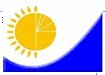 Мемлекеттік статистика органдары құпиялылығына кепілдік береді

Конфиденциальность гарантируется органами государственной статистикиЖалпы мемлекеттік статистикалық

байқаудың статистикалық нысан

Статистическая форма

общегосударственного

статистического наблюденияМемлекеттік статистика органдары құпиялылығына кепілдік береді

Конфиденциальность гарантируется органами государственной статистикиЖалпы мемлекеттік статистикалық

байқаудың статистикалық нысан

Статистическая форма

общегосударственного

статистического наблюденияМемлекеттік статистика органдары құпиялылығына кепілдік береді

Конфиденциальность гарантируется органами государственной статистикиЖалпы мемлекеттік статистикалық

байқаудың статистикалық нысан

Статистическая форма

общегосударственного

статистического наблюденияМемлекеттік статистика органдары құпиялылығына кепілдік береді

Конфиденциальность гарантируется органами государственной статистикиЖалпы мемлекеттік статистикалық

байқаудың статистикалық нысан

Статистическая форма

общегосударственного

статистического наблюденияМемлекеттік статистика органдары құпиялылығына кепілдік береді

Конфиденциальность гарантируется органами государственной статистикиЖалпы мемлекеттік статистикалық

байқаудың статистикалық нысан

Статистическая форма

общегосударственного

статистического наблюденияМемлекеттік статистика органдары құпиялылығына кепілдік береді

Конфиденциальность гарантируется органами государственной статистикиЖалпы мемлекеттік статистикалық

байқаудың статистикалық нысан

Статистическая форма

общегосударственного

статистического наблюденияМемлекеттік статистика органдары құпиялылығына кепілдік береді

Конфиденциальность гарантируется органами государственной статистикиЖалпы мемлекеттік статистикалық

байқаудың статистикалық нысан

Статистическая форма

общегосударственного

статистического наблюденияМемлекеттік статистика органдары құпиялылығына кепілдік береді

Конфиденциальность гарантируется органами государственной статистикиЖалпы мемлекеттік статистикалық

байқаудың статистикалық нысан

Статистическая форма

общегосударственного

статистического наблюденияМемлекеттік статистика органдары құпиялылығына кепілдік береді

Конфиденциальность гарантируется органами государственной статистикиЖалпы мемлекеттік статистикалық

байқаудың статистикалық нысан

Статистическая форма

общегосударственного

статистического наблюденияҚазақстан Республикасы Статистика

агенттігі Төрағасының міндетін

атқарушының 2010 жылғы 

24 тамыздағы № 228 бұйрығына

7-қосымша

Приложение 7 к приказу

исполняющего обязанности

Председателя Агентства

Республики Казахстан

по статистике от 24 августа

2010 года № 228Қазақстан Республикасы Статистика

агенттігі Төрағасының міндетін

атқарушының 2010 жылғы 

24 тамыздағы № 228 бұйрығына

7-қосымша

Приложение 7 к приказу

исполняющего обязанности

Председателя Агентства

Республики Казахстан

по статистике от 24 августа

2010 года № 228Аумақтық органға тапсырылады

Представляется территориальному органуАумақтық органға тапсырылады

Представляется территориальному органуАумақтық органға тапсырылады

Представляется территориальному органуАумақтық органға тапсырылады

Представляется территориальному органуСтатистикалық нысанды www.stat.gov.kz сайтынан алуға болады

Статистическую форму можно получить на сайте www.stat.gov.kzСтатистикалық нысанды www.stat.gov.kz сайтынан алуға болады

Статистическую форму можно получить на сайте www.stat.gov.kzСтатистикалық нысанды www.stat.gov.kz сайтынан алуға болады

Статистическую форму можно получить на сайте www.stat.gov.kzСтатистикалық нысанды www.stat.gov.kz сайтынан алуға болады

Статистическую форму можно получить на сайте www.stat.gov.kzСтатистикалық нысан коды 1265104

Код статистической формы 1265104D 006Статистикалық нысан коды 1265104

Код статистической формы 1265104D 006Негізгі сұхбатқа

арналған сұрақнама

Вопросник для основного интервьюНегізгі сұхбатқа

арналған сұрақнама

Вопросник для основного интервьюНегізгі сұхбатқа

арналған сұрақнама

Вопросник для основного интервьюНегізгі сұхбатқа

арналған сұрақнама

Вопросник для основного интервьюНегізгі сұхбатқа

арналған сұрақнама

Вопросник для основного интервьюНегізгі сұхбатқа

арналған сұрақнама

Вопросник для основного интервьюНегізгі сұхбатқа

арналған сұрақнама

Вопросник для основного интервьюНегізгі сұхбатқа

арналған сұрақнама

Вопросник для основного интервьюНегізгі сұхбатқа

арналған сұрақнама

Вопросник для основного интервьюЖылдық

ГодоваяЖылдық

ГодоваяЕсепті кезең

Отчетный периодЕсепті кезең

Отчетный периодЕсепті кезең

Отчетный периодЕсепті кезең

Отчетный периодЕсепті кезең

Отчетный период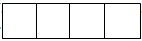 жыл

годжыл

год1. Аумақтың (елді мекеннің) атауы

Наименование территории (населенного пункта)1. Аумақтың (елді мекеннің) атауы

Наименование территории (населенного пункта)1. Аумақтың (елді мекеннің) атауы

Наименование территории (населенного пункта)1. Аумақтың (елді мекеннің) атауы

Наименование территории (населенного пункта)1. Аумақтың (елді мекеннің) атауы

Наименование территории (населенного пункта)1. Аумақтың (елді мекеннің) атауы

Наименование территории (населенного пункта)1. Аумақтың (елді мекеннің) атауы

Наименование территории (населенного пункта)1. Аумақтың (елді мекеннің) атауы

Наименование территории (населенного пункта)1. Аумақтың (елді мекеннің) атауы

Наименование территории (населенного пункта)1. Аумақтың (елді мекеннің) атауы

Наименование территории (населенного пункта)1. Аумақтың (елді мекеннің) атауы

Наименование территории (населенного пункта)1. Аумақтың (елді мекеннің) атауы

Наименование территории (населенного пункта)2. АӘОЖ бойынша елді мекеннің коды1

Код населенного пункта по КАТО3. Елді мекен типінің коды (1 - қала, 2 - ауыл)

Код типа населенного пункта (1 - город, 2 - село) 2. АӘОЖ бойынша елді мекеннің коды1

Код населенного пункта по КАТО3. Елді мекен типінің коды (1 - қала, 2 - ауыл)

Код типа населенного пункта (1 - город, 2 - село) 2. АӘОЖ бойынша елді мекеннің коды1

Код населенного пункта по КАТО3. Елді мекен типінің коды (1 - қала, 2 - ауыл)

Код типа населенного пункта (1 - город, 2 - село) 2. АӘОЖ бойынша елді мекеннің коды1

Код населенного пункта по КАТО3. Елді мекен типінің коды (1 - қала, 2 - ауыл)

Код типа населенного пункта (1 - город, 2 - село) 2. АӘОЖ бойынша елді мекеннің коды1

Код населенного пункта по КАТО3. Елді мекен типінің коды (1 - қала, 2 - ауыл)

Код типа населенного пункта (1 - город, 2 - село) 2. АӘОЖ бойынша елді мекеннің коды1

Код населенного пункта по КАТО3. Елді мекен типінің коды (1 - қала, 2 - ауыл)

Код типа населенного пункта (1 - город, 2 - село) 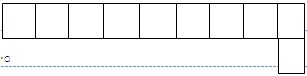 4. Үй шаруашылығының коды

Код домохозяйства 4. Үй шаруашылығының коды

Код домохозяйства 4. Үй шаруашылығының коды

Код домохозяйства 4. Үй шаруашылығының коды

Код домохозяйства 4. Үй шаруашылығының коды

Код домохозяйства 4. Үй шаруашылығының коды

Код домохозяйства 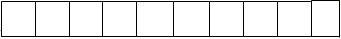 5. Пікіртерімді жүргізуге уәкілетті тұлғаның

коды (бұдан әрі – интервьюер)

Код лица, уполномоченного на проведение

опроса (далее – интервьюер)5. Пікіртерімді жүргізуге уәкілетті тұлғаның

коды (бұдан әрі – интервьюер)

Код лица, уполномоченного на проведение

опроса (далее – интервьюер)5. Пікіртерімді жүргізуге уәкілетті тұлғаның

коды (бұдан әрі – интервьюер)

Код лица, уполномоченного на проведение

опроса (далее – интервьюер)5. Пікіртерімді жүргізуге уәкілетті тұлғаның

коды (бұдан әрі – интервьюер)

Код лица, уполномоченного на проведение

опроса (далее – интервьюер)5. Пікіртерімді жүргізуге уәкілетті тұлғаның

коды (бұдан әрі – интервьюер)

Код лица, уполномоченного на проведение

опроса (далее – интервьюер)5. Пікіртерімді жүргізуге уәкілетті тұлғаның

коды (бұдан әрі – интервьюер)

Код лица, уполномоченного на проведение

опроса (далее – интервьюер)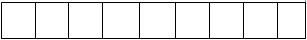 6. Сұхбат жүргізу күні

Дата проведения интервью 6. Сұхбат жүргізу күні

Дата проведения интервью 6. Сұхбат жүргізу күні

Дата проведения интервью күні

числокүні

число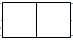 айы

месяц 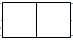 жылы

год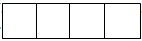 6. Сұхбат жүргізу күні

Дата проведения интервью 6. Сұхбат жүргізу күні

Дата проведения интервью 6. Сұхбат жүргізу күні

Дата проведения интервью күні

числокүні

число1.Сіз тұрған үй қандай типтегі тұрғын үй (жалдайсыз ба)?

Каков тип жилья, в котором Вы проживаете (арендуете)?Сіз тұрған үй қандай типтегі тұрғын үй (жалдайсыз ба)?

Каков тип жилья, в котором Вы проживаете (арендуете)?Сіз тұрған үй қандай типтегі тұрғын үй (жалдайсыз ба)?

Каков тип жилья, в котором Вы проживаете (арендуете)?Сіз тұрған үй қандай типтегі тұрғын үй (жалдайсыз ба)?

Каков тип жилья, в котором Вы проживаете (арендуете)?Сіз тұрған үй қандай типтегі тұрғын үй (жалдайсыз ба)?

Каков тип жилья, в котором Вы проживаете (арендуете)?Сіз тұрған үй қандай типтегі тұрғын үй (жалдайсыз ба)?

Каков тип жилья, в котором Вы проживаете (арендуете)?Сіз тұрған үй қандай типтегі тұрғын үй (жалдайсыз ба)?

Каков тип жилья, в котором Вы проживаете (арендуете)?Сіз тұрған үй қандай типтегі тұрғын үй (жалдайсыз ба)?

Каков тип жилья, в котором Вы проживаете (арендуете)?Сіз тұрған үй қандай типтегі тұрғын үй (жалдайсыз ба)?

Каков тип жилья, в котором Вы проживаете (арендуете)?Сіз тұрған үй қандай типтегі тұрғын үй (жалдайсыз ба)?

Каков тип жилья, в котором Вы проживаете (арендуете)?Сіз тұрған үй қандай типтегі тұрғын үй (жалдайсыз ба)?

Каков тип жилья, в котором Вы проживаете (арендуете)?Сіз тұрған үй қандай типтегі тұрғын үй (жалдайсыз ба)?

Каков тип жилья, в котором Вы проживаете (арендуете)?Сіз тұрған үй қандай типтегі тұрғын үй (жалдайсыз ба)?

Каков тип жилья, в котором Вы проживаете (арендуете)?Сіз тұрған үй қандай типтегі тұрғын үй (жалдайсыз ба)?

Каков тип жилья, в котором Вы проживаете (арендуете)?Сіз тұрған үй қандай типтегі тұрғын үй (жалдайсыз ба)?

Каков тип жилья, в котором Вы проживаете (арендуете)?Сіз тұрған үй қандай типтегі тұрғын үй (жалдайсыз ба)?

Каков тип жилья, в котором Вы проживаете (арендуете)?Сіз тұрған үй қандай типтегі тұрғын үй (жалдайсыз ба)?

Каков тип жилья, в котором Вы проживаете (арендуете)?1.1.Жеке пәтер

Отдельная квартираЖеке пәтер

Отдельная квартираЖеке пәтер

Отдельная квартираЖеке пәтер

Отдельная квартираЖеке пәтер

Отдельная квартираЖеке пәтер

Отдельная квартира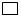 2.2.Пәтердегі бөлме

Комната в квартиреПәтердегі бөлме

Комната в квартиреПәтердегі бөлме

Комната в квартиреПәтердегі бөлме

Комната в квартиреПәтердегі бөлме

Комната в квартиреПәтердегі бөлме

Комната в квартире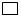 3.3.Жеке үй

Отдельный домЖеке үй

Отдельный домЖеке үй

Отдельный домЖеке үй

Отдельный домЖеке үй

Отдельный домЖеке үй

Отдельный дом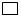 4.4.Үйдің бір бөлігі

Часть домаҮйдің бір бөлігі

Часть домаҮйдің бір бөлігі

Часть домаҮйдің бір бөлігі

Часть домаҮйдің бір бөлігі

Часть домаҮйдің бір бөлігі

Часть дома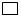 2.Сіз тұрған үйіңіз кімге тиесілі?

Cкажите, пожалуйста, кому принадлежит Ваше жилье?Сіз тұрған үйіңіз кімге тиесілі?

Cкажите, пожалуйста, кому принадлежит Ваше жилье?Сіз тұрған үйіңіз кімге тиесілі?

Cкажите, пожалуйста, кому принадлежит Ваше жилье?Сіз тұрған үйіңіз кімге тиесілі?

Cкажите, пожалуйста, кому принадлежит Ваше жилье?Сіз тұрған үйіңіз кімге тиесілі?

Cкажите, пожалуйста, кому принадлежит Ваше жилье?Сіз тұрған үйіңіз кімге тиесілі?

Cкажите, пожалуйста, кому принадлежит Ваше жилье?Сіз тұрған үйіңіз кімге тиесілі?

Cкажите, пожалуйста, кому принадлежит Ваше жилье?Сіз тұрған үйіңіз кімге тиесілі?

Cкажите, пожалуйста, кому принадлежит Ваше жилье?Сіз тұрған үйіңіз кімге тиесілі?

Cкажите, пожалуйста, кому принадлежит Ваше жилье?Сіз тұрған үйіңіз кімге тиесілі?

Cкажите, пожалуйста, кому принадлежит Ваше жилье?Сіз тұрған үйіңіз кімге тиесілі?

Cкажите, пожалуйста, кому принадлежит Ваше жилье?Сіз тұрған үйіңіз кімге тиесілі?

Cкажите, пожалуйста, кому принадлежит Ваше жилье?Сіз тұрған үйіңіз кімге тиесілі?

Cкажите, пожалуйста, кому принадлежит Ваше жилье?Сіз тұрған үйіңіз кімге тиесілі?

Cкажите, пожалуйста, кому принадлежит Ваше жилье?Сіз тұрған үйіңіз кімге тиесілі?

Cкажите, пожалуйста, кому принадлежит Ваше жилье?Сіз тұрған үйіңіз кімге тиесілі?

Cкажите, пожалуйста, кому принадлежит Ваше жилье?Сіз тұрған үйіңіз кімге тиесілі?

Cкажите, пожалуйста, кому принадлежит Ваше жилье?1.1.Сіздің үй шаруашылығыңызға (жекешелендірілген, сатып алынған

немесе сыйға алынған)

Вашему домохозяйству (приватизировано, куплено или получено в подарок)Сіздің үй шаруашылығыңызға (жекешелендірілген, сатып алынған

немесе сыйға алынған)

Вашему домохозяйству (приватизировано, куплено или получено в подарок)Сіздің үй шаруашылығыңызға (жекешелендірілген, сатып алынған

немесе сыйға алынған)

Вашему домохозяйству (приватизировано, куплено или получено в подарок)Сіздің үй шаруашылығыңызға (жекешелендірілген, сатып алынған

немесе сыйға алынған)

Вашему домохозяйству (приватизировано, куплено или получено в подарок)Сіздің үй шаруашылығыңызға (жекешелендірілген, сатып алынған

немесе сыйға алынған)

Вашему домохозяйству (приватизировано, куплено или получено в подарок)Сіздің үй шаруашылығыңызға (жекешелендірілген, сатып алынған

немесе сыйға алынған)

Вашему домохозяйству (приватизировано, куплено или получено в подарок)Сіздің үй шаруашылығыңызға (жекешелендірілген, сатып алынған

немесе сыйға алынған)

Вашему домохозяйству (приватизировано, куплено или получено в подарок)Сіздің үй шаруашылығыңызға (жекешелендірілген, сатып алынған

немесе сыйға алынған)

Вашему домохозяйству (приватизировано, куплено или получено в подарок)Сіздің үй шаруашылығыңызға (жекешелендірілген, сатып алынған

немесе сыйға алынған)

Вашему домохозяйству (приватизировано, куплено или получено в подарок)Сіздің үй шаруашылығыңызға (жекешелендірілген, сатып алынған

немесе сыйға алынған)

Вашему домохозяйству (приватизировано, куплено или получено в подарок)Сіздің үй шаруашылығыңызға (жекешелендірілген, сатып алынған

немесе сыйға алынған)

Вашему домохозяйству (приватизировано, куплено или получено в подарок)Сіздің үй шаруашылығыңызға (жекешелендірілген, сатып алынған

немесе сыйға алынған)

Вашему домохозяйству (приватизировано, куплено или получено в подарок)Сіздің үй шаруашылығыңызға (жекешелендірілген, сатып алынған

немесе сыйға алынған)

Вашему домохозяйству (приватизировано, куплено или получено в подарок)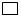 2.2.Жеке тұлғаға

Частному лицуЖеке тұлғаға

Частному лицуЖеке тұлғаға

Частному лицуЖеке тұлғаға

Частному лицуЖеке тұлғаға

Частному лицуЖеке тұлғаға

Частному лицуЖеке тұлғаға

Частному лицуЖеке тұлғаға

Частному лицуЖеке тұлғаға

Частному лицуЖеке тұлғаға

Частному лицуЖеке тұлғаға

Частному лицуЖеке тұлғаға

Частному лицуЖеке тұлғаға

Частному лицу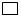 3.3.Әкімдікке (яғни, үй жекешелендірілмеген)

Акимату (то есть жилье не приватизировано)Әкімдікке (яғни, үй жекешелендірілмеген)

Акимату (то есть жилье не приватизировано)Әкімдікке (яғни, үй жекешелендірілмеген)

Акимату (то есть жилье не приватизировано)Әкімдікке (яғни, үй жекешелендірілмеген)

Акимату (то есть жилье не приватизировано)Әкімдікке (яғни, үй жекешелендірілмеген)

Акимату (то есть жилье не приватизировано)Әкімдікке (яғни, үй жекешелендірілмеген)

Акимату (то есть жилье не приватизировано)Әкімдікке (яғни, үй жекешелендірілмеген)

Акимату (то есть жилье не приватизировано)Әкімдікке (яғни, үй жекешелендірілмеген)

Акимату (то есть жилье не приватизировано)Әкімдікке (яғни, үй жекешелендірілмеген)

Акимату (то есть жилье не приватизировано)Әкімдікке (яғни, үй жекешелендірілмеген)

Акимату (то есть жилье не приватизировано)Әкімдікке (яғни, үй жекешелендірілмеген)

Акимату (то есть жилье не приватизировано)Әкімдікке (яғни, үй жекешелендірілмеген)

Акимату (то есть жилье не приватизировано)Әкімдікке (яғни, үй жекешелендірілмеген)

Акимату (то есть жилье не приватизировано)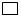 4.4.Басқа заңды тұлғаға

Другому юридическому лицуБасқа заңды тұлғаға

Другому юридическому лицуБасқа заңды тұлғаға

Другому юридическому лицуБасқа заңды тұлғаға

Другому юридическому лицуБасқа заңды тұлғаға

Другому юридическому лицуБасқа заңды тұлғаға

Другому юридическому лицуБасқа заңды тұлғаға

Другому юридическому лицуБасқа заңды тұлғаға

Другому юридическому лицуБасқа заңды тұлғаға

Другому юридическому лицуБасқа заңды тұлғаға

Другому юридическому лицуБасқа заңды тұлғаға

Другому юридическому лицуБасқа заңды тұлғаға

Другому юридическому лицуБасқа заңды тұлғаға

Другому юридическому лицу3.Сіздің тұрғын үйіңіздің ауданы қанша?

Назовите, пожалуйста, …Сіздің тұрғын үйіңіздің ауданы қанша?

Назовите, пожалуйста, …Сіздің тұрғын үйіңіздің ауданы қанша?

Назовите, пожалуйста, …Сіздің тұрғын үйіңіздің ауданы қанша?

Назовите, пожалуйста, …Сіздің тұрғын үйіңіздің ауданы қанша?

Назовите, пожалуйста, …Сіздің тұрғын үйіңіздің ауданы қанша?

Назовите, пожалуйста, …Сіздің тұрғын үйіңіздің ауданы қанша?

Назовите, пожалуйста, …Сіздің тұрғын үйіңіздің ауданы қанша?

Назовите, пожалуйста, …Сіздің тұрғын үйіңіздің ауданы қанша?

Назовите, пожалуйста, …Сіздің тұрғын үйіңіздің ауданы қанша?

Назовите, пожалуйста, …Сіздің тұрғын үйіңіздің ауданы қанша?

Назовите, пожалуйста, …Сіздің тұрғын үйіңіздің ауданы қанша?

Назовите, пожалуйста, …Сіздің тұрғын үйіңіздің ауданы қанша?

Назовите, пожалуйста, …Сіздің тұрғын үйіңіздің ауданы қанша?

Назовите, пожалуйста, …Сіздің тұрғын үйіңіздің ауданы қанша?

Назовите, пожалуйста, …жалпы ауданы, шаршы метр

общую площадь Вашего жилища – кв.мжалпы ауданы, шаршы метр

общую площадь Вашего жилища – кв.мжалпы ауданы, шаршы метр

общую площадь Вашего жилища – кв.мжалпы ауданы, шаршы метр

общую площадь Вашего жилища – кв.мжалпы ауданы, шаршы метр

общую площадь Вашего жилища – кв.мжалпы ауданы, шаршы метр

общую площадь Вашего жилища – кв.мжалпы ауданы, шаршы метр

общую площадь Вашего жилища – кв.мжалпы ауданы, шаршы метр

общую площадь Вашего жилища – кв.мжалпы ауданы, шаршы метр

общую площадь Вашего жилища – кв.мжалпы ауданы, шаршы метр

общую площадь Вашего жилища – кв.мжалпы ауданы, шаршы метр

общую площадь Вашего жилища – кв.мжалпы ауданы, шаршы метр

общую площадь Вашего жилища – кв.мжалпы ауданы, шаршы метр

общую площадь Вашего жилища – кв.мжалпы ауданы, шаршы метр

общую площадь Вашего жилища – кв.мжалпы ауданы, шаршы метр

общую площадь Вашего жилища – кв.мтұрғын алаңы, шаршы метр

жилую площадь Вашего жилища – кв.мтұрғын алаңы, шаршы метр

жилую площадь Вашего жилища – кв.мтұрғын алаңы, шаршы метр

жилую площадь Вашего жилища – кв.мтұрғын алаңы, шаршы метр

жилую площадь Вашего жилища – кв.мтұрғын алаңы, шаршы метр

жилую площадь Вашего жилища – кв.мтұрғын алаңы, шаршы метр

жилую площадь Вашего жилища – кв.мтұрғын алаңы, шаршы метр

жилую площадь Вашего жилища – кв.мтұрғын алаңы, шаршы метр

жилую площадь Вашего жилища – кв.мтұрғын алаңы, шаршы метр

жилую площадь Вашего жилища – кв.мтұрғын алаңы, шаршы метр

жилую площадь Вашего жилища – кв.мтұрғын алаңы, шаршы метр

жилую площадь Вашего жилища – кв.мтұрғын алаңы, шаршы метр

жилую площадь Вашего жилища – кв.мтұрғын алаңы, шаршы метр

жилую площадь Вашего жилища – кв.мтұрғын алаңы, шаршы метр

жилую площадь Вашего жилища – кв.мтұрғын алаңы, шаршы метр

жилую площадь Вашего жилища – кв.м4.Сіздің үй шаруашылығыңыз қанша бөлмеге ие (ас үйден, ваннадан, дәретханадан, дәлізден, қоймадан басқа)?

Сколько жилых комнат занимает Ваше домохозяйство (кроме кухни, ванны, туалета, прихожей, кладовых)?Сіздің үй шаруашылығыңыз қанша бөлмеге ие (ас үйден, ваннадан, дәретханадан, дәлізден, қоймадан басқа)?

Сколько жилых комнат занимает Ваше домохозяйство (кроме кухни, ванны, туалета, прихожей, кладовых)?Сіздің үй шаруашылығыңыз қанша бөлмеге ие (ас үйден, ваннадан, дәретханадан, дәлізден, қоймадан басқа)?

Сколько жилых комнат занимает Ваше домохозяйство (кроме кухни, ванны, туалета, прихожей, кладовых)?Сіздің үй шаруашылығыңыз қанша бөлмеге ие (ас үйден, ваннадан, дәретханадан, дәлізден, қоймадан басқа)?

Сколько жилых комнат занимает Ваше домохозяйство (кроме кухни, ванны, туалета, прихожей, кладовых)?Сіздің үй шаруашылығыңыз қанша бөлмеге ие (ас үйден, ваннадан, дәретханадан, дәлізден, қоймадан басқа)?

Сколько жилых комнат занимает Ваше домохозяйство (кроме кухни, ванны, туалета, прихожей, кладовых)?Сіздің үй шаруашылығыңыз қанша бөлмеге ие (ас үйден, ваннадан, дәретханадан, дәлізден, қоймадан басқа)?

Сколько жилых комнат занимает Ваше домохозяйство (кроме кухни, ванны, туалета, прихожей, кладовых)?Сіздің үй шаруашылығыңыз қанша бөлмеге ие (ас үйден, ваннадан, дәретханадан, дәлізден, қоймадан басқа)?

Сколько жилых комнат занимает Ваше домохозяйство (кроме кухни, ванны, туалета, прихожей, кладовых)?Сіздің үй шаруашылығыңыз қанша бөлмеге ие (ас үйден, ваннадан, дәретханадан, дәлізден, қоймадан басқа)?

Сколько жилых комнат занимает Ваше домохозяйство (кроме кухни, ванны, туалета, прихожей, кладовых)?Сіздің үй шаруашылығыңыз қанша бөлмеге ие (ас үйден, ваннадан, дәретханадан, дәлізден, қоймадан басқа)?

Сколько жилых комнат занимает Ваше домохозяйство (кроме кухни, ванны, туалета, прихожей, кладовых)?Сіздің үй шаруашылығыңыз қанша бөлмеге ие (ас үйден, ваннадан, дәретханадан, дәлізден, қоймадан басқа)?

Сколько жилых комнат занимает Ваше домохозяйство (кроме кухни, ванны, туалета, прихожей, кладовых)?Сіздің үй шаруашылығыңыз қанша бөлмеге ие (ас үйден, ваннадан, дәретханадан, дәлізден, қоймадан басқа)?

Сколько жилых комнат занимает Ваше домохозяйство (кроме кухни, ванны, туалета, прихожей, кладовых)?Сіздің үй шаруашылығыңыз қанша бөлмеге ие (ас үйден, ваннадан, дәретханадан, дәлізден, қоймадан басқа)?

Сколько жилых комнат занимает Ваше домохозяйство (кроме кухни, ванны, туалета, прихожей, кладовых)?Сіздің үй шаруашылығыңыз қанша бөлмеге ие (ас үйден, ваннадан, дәретханадан, дәлізден, қоймадан басқа)?

Сколько жилых комнат занимает Ваше домохозяйство (кроме кухни, ванны, туалета, прихожей, кладовых)?Сіздің үй шаруашылығыңыз қанша бөлмеге ие (ас үйден, ваннадан, дәретханадан, дәлізден, қоймадан басқа)?

Сколько жилых комнат занимает Ваше домохозяйство (кроме кухни, ванны, туалета, прихожей, кладовых)?Сіздің үй шаруашылығыңыз қанша бөлмеге ие (ас үйден, ваннадан, дәретханадан, дәлізден, қоймадан басқа)?

Сколько жилых комнат занимает Ваше домохозяйство (кроме кухни, ванны, туалета, прихожей, кладовых)?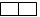 5.Сіз бұл пәтерде (үйде) қанша толық жылдан бері тұрасыз?

Сколько полных лет Вы живете в этой квартире (доме)?Сіз бұл пәтерде (үйде) қанша толық жылдан бері тұрасыз?

Сколько полных лет Вы живете в этой квартире (доме)?Сіз бұл пәтерде (үйде) қанша толық жылдан бері тұрасыз?

Сколько полных лет Вы живете в этой квартире (доме)?Сіз бұл пәтерде (үйде) қанша толық жылдан бері тұрасыз?

Сколько полных лет Вы живете в этой квартире (доме)?Сіз бұл пәтерде (үйде) қанша толық жылдан бері тұрасыз?

Сколько полных лет Вы живете в этой квартире (доме)?Сіз бұл пәтерде (үйде) қанша толық жылдан бері тұрасыз?

Сколько полных лет Вы живете в этой квартире (доме)?Сіз бұл пәтерде (үйде) қанша толық жылдан бері тұрасыз?

Сколько полных лет Вы живете в этой квартире (доме)?Сіз бұл пәтерде (үйде) қанша толық жылдан бері тұрасыз?

Сколько полных лет Вы живете в этой квартире (доме)?Сіз бұл пәтерде (үйде) қанша толық жылдан бері тұрасыз?

Сколько полных лет Вы живете в этой квартире (доме)?Сіз бұл пәтерде (үйде) қанша толық жылдан бері тұрасыз?

Сколько полных лет Вы живете в этой квартире (доме)?Сіз бұл пәтерде (үйде) қанша толық жылдан бері тұрасыз?

Сколько полных лет Вы живете в этой квартире (доме)?Сіз бұл пәтерде (үйде) қанша толық жылдан бері тұрасыз?

Сколько полных лет Вы живете в этой квартире (доме)?Сіз бұл пәтерде (үйде) қанша толық жылдан бері тұрасыз?

Сколько полных лет Вы живете в этой квартире (доме)?Сіз бұл пәтерде (үйде) қанша толық жылдан бері тұрасыз?

Сколько полных лет Вы живете в этой квартире (доме)?Сіз бұл пәтерде (үйде) қанша толық жылдан бері тұрасыз?

Сколько полных лет Вы живете в этой квартире (доме)?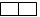 6.Сіздің тұрғын үйіңіз қай жылы салынған?

В каком году Ваше жилье было построено?Сіздің тұрғын үйіңіз қай жылы салынған?

В каком году Ваше жилье было построено?Сіздің тұрғын үйіңіз қай жылы салынған?

В каком году Ваше жилье было построено?Сіздің тұрғын үйіңіз қай жылы салынған?

В каком году Ваше жилье было построено?Сіздің тұрғын үйіңіз қай жылы салынған?

В каком году Ваше жилье было построено?Сіздің тұрғын үйіңіз қай жылы салынған?

В каком году Ваше жилье было построено?Сіздің тұрғын үйіңіз қай жылы салынған?

В каком году Ваше жилье было построено?Сіздің тұрғын үйіңіз қай жылы салынған?

В каком году Ваше жилье было построено?Сіздің тұрғын үйіңіз қай жылы салынған?

В каком году Ваше жилье было построено?Сіздің тұрғын үйіңіз қай жылы салынған?

В каком году Ваше жилье было построено?Сіздің тұрғын үйіңіз қай жылы салынған?

В каком году Ваше жилье было построено?Сіздің тұрғын үйіңіз қай жылы салынған?

В каком году Ваше жилье было построено?Сіздің тұрғын үйіңіз қай жылы салынған?

В каком году Ваше жилье было построено?Сіздің тұрғын үйіңіз қай жылы салынған?

В каком году Ваше жилье было построено?Сіздің тұрғын үйіңіз қай жылы салынған?

В каком году Ваше жилье было построено?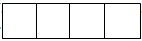 7.Сіздің үйде мыналардың қайсысы бар:

Скажите, пожалуйста, у Вас дома есть:Сіздің үйде мыналардың қайсысы бар:

Скажите, пожалуйста, у Вас дома есть:Сіздің үйде мыналардың қайсысы бар:

Скажите, пожалуйста, у Вас дома есть:Сіздің үйде мыналардың қайсысы бар:

Скажите, пожалуйста, у Вас дома есть:Сіздің үйде мыналардың қайсысы бар:

Скажите, пожалуйста, у Вас дома есть:Сіздің үйде мыналардың қайсысы бар:

Скажите, пожалуйста, у Вас дома есть:Сіздің үйде мыналардың қайсысы бар:

Скажите, пожалуйста, у Вас дома есть:Сіздің үйде мыналардың қайсысы бар:

Скажите, пожалуйста, у Вас дома есть:Сіздің үйде мыналардың қайсысы бар:

Скажите, пожалуйста, у Вас дома есть:Сіздің үйде мыналардың қайсысы бар:

Скажите, пожалуйста, у Вас дома есть:Сіздің үйде мыналардың қайсысы бар:

Скажите, пожалуйста, у Вас дома есть:Сіздің үйде мыналардың қайсысы бар:

Скажите, пожалуйста, у Вас дома есть:Сіздің үйде мыналардың қайсысы бар:

Скажите, пожалуйста, у Вас дома есть:Сіздің үйде мыналардың қайсысы бар:

Скажите, пожалуйста, у Вас дома есть:Сіздің үйде мыналардың қайсысы бар:

Скажите, пожалуйста, у Вас дома есть:Иә-1 Жоқ-2

Да-1 Нет-2Иә-1 Жоқ-2

Да-1 Нет-21.Орталықтан жылыту

Центральное отопление Орталықтан жылыту

Центральное отопление Орталықтан жылыту

Центральное отопление Орталықтан жылыту

Центральное отопление Орталықтан жылыту

Центральное отопление Орталықтан жылыту

Центральное отопление Орталықтан жылыту

Центральное отопление Орталықтан жылыту

Центральное отопление Орталықтан жылыту

Центральное отопление Орталықтан жылыту

Центральное отопление Орталықтан жылыту

Центральное отопление Орталықтан жылыту

Центральное отопление Орталықтан жылыту

Центральное отопление Орталықтан жылыту

Центральное отопление 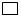 2.Жеке қондырғыдан жылыту

Отопление от индивидуальной установкиЖеке қондырғыдан жылыту

Отопление от индивидуальной установкиЖеке қондырғыдан жылыту

Отопление от индивидуальной установкиЖеке қондырғыдан жылыту

Отопление от индивидуальной установкиЖеке қондырғыдан жылыту

Отопление от индивидуальной установкиЖеке қондырғыдан жылыту

Отопление от индивидуальной установкиЖеке қондырғыдан жылыту

Отопление от индивидуальной установкиЖеке қондырғыдан жылыту

Отопление от индивидуальной установкиЖеке қондырғыдан жылыту

Отопление от индивидуальной установкиЖеке қондырғыдан жылыту

Отопление от индивидуальной установкиЖеке қондырғыдан жылыту

Отопление от индивидуальной установкиЖеке қондырғыдан жылыту

Отопление от индивидуальной установкиЖеке қондырғыдан жылыту

Отопление от индивидуальной установкиЖеке қондырғыдан жылыту

Отопление от индивидуальной установки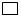 3.Жеке сужылытқыштан ыстық сумен жабдықтау

Горячее водоснабжение от индивидуальных

водонагревателейЖеке сужылытқыштан ыстық сумен жабдықтау

Горячее водоснабжение от индивидуальных

водонагревателейЖеке сужылытқыштан ыстық сумен жабдықтау

Горячее водоснабжение от индивидуальных

водонагревателейЖеке сужылытқыштан ыстық сумен жабдықтау

Горячее водоснабжение от индивидуальных

водонагревателейЖеке сужылытқыштан ыстық сумен жабдықтау

Горячее водоснабжение от индивидуальных

водонагревателейЖеке сужылытқыштан ыстық сумен жабдықтау

Горячее водоснабжение от индивидуальных

водонагревателейЖеке сужылытқыштан ыстық сумен жабдықтау

Горячее водоснабжение от индивидуальных

водонагревателейЖеке сужылытқыштан ыстық сумен жабдықтау

Горячее водоснабжение от индивидуальных

водонагревателейЖеке сужылытқыштан ыстық сумен жабдықтау

Горячее водоснабжение от индивидуальных

водонагревателейЖеке сужылытқыштан ыстық сумен жабдықтау

Горячее водоснабжение от индивидуальных

водонагревателейЖеке сужылытқыштан ыстық сумен жабдықтау

Горячее водоснабжение от индивидуальных

водонагревателейЖеке сужылытқыштан ыстық сумен жабдықтау

Горячее водоснабжение от индивидуальных

водонагревателейЖеке сужылытқыштан ыстық сумен жабдықтау

Горячее водоснабжение от индивидуальных

водонагревателейЖеке сужылытқыштан ыстық сумен жабдықтау

Горячее водоснабжение от индивидуальных

водонагревателей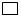 2Осы жерде және бұдан әрі жауап нұсқаларының нөмірленуі статистикалық анықтамалықтарға

сәйкес көрсетілген

Здесь и далее нумерация вариантов ответов указана в соответствии со статистическими

справочниками2Осы жерде және бұдан әрі жауап нұсқаларының нөмірленуі статистикалық анықтамалықтарға

сәйкес көрсетілген

Здесь и далее нумерация вариантов ответов указана в соответствии со статистическими

справочниками2Осы жерде және бұдан әрі жауап нұсқаларының нөмірленуі статистикалық анықтамалықтарға

сәйкес көрсетілген

Здесь и далее нумерация вариантов ответов указана в соответствии со статистическими

справочниками2Осы жерде және бұдан әрі жауап нұсқаларының нөмірленуі статистикалық анықтамалықтарға

сәйкес көрсетілген

Здесь и далее нумерация вариантов ответов указана в соответствии со статистическими

справочниками2Осы жерде және бұдан әрі жауап нұсқаларының нөмірленуі статистикалық анықтамалықтарға

сәйкес көрсетілген

Здесь и далее нумерация вариантов ответов указана в соответствии со статистическими

справочниками2Осы жерде және бұдан әрі жауап нұсқаларының нөмірленуі статистикалық анықтамалықтарға

сәйкес көрсетілген

Здесь и далее нумерация вариантов ответов указана в соответствии со статистическими

справочниками2Осы жерде және бұдан әрі жауап нұсқаларының нөмірленуі статистикалық анықтамалықтарға

сәйкес көрсетілген

Здесь и далее нумерация вариантов ответов указана в соответствии со статистическими

справочниками2Осы жерде және бұдан әрі жауап нұсқаларының нөмірленуі статистикалық анықтамалықтарға

сәйкес көрсетілген

Здесь и далее нумерация вариантов ответов указана в соответствии со статистическими

справочниками2Осы жерде және бұдан әрі жауап нұсқаларының нөмірленуі статистикалық анықтамалықтарға

сәйкес көрсетілген

Здесь и далее нумерация вариантов ответов указана в соответствии со статистическими

справочниками2Осы жерде және бұдан әрі жауап нұсқаларының нөмірленуі статистикалық анықтамалықтарға

сәйкес көрсетілген

Здесь и далее нумерация вариантов ответов указана в соответствии со статистическими

справочниками2Осы жерде және бұдан әрі жауап нұсқаларының нөмірленуі статистикалық анықтамалықтарға

сәйкес көрсетілген

Здесь и далее нумерация вариантов ответов указана в соответствии со статистическими

справочниками2Осы жерде және бұдан әрі жауап нұсқаларының нөмірленуі статистикалық анықтамалықтарға

сәйкес көрсетілген

Здесь и далее нумерация вариантов ответов указана в соответствии со статистическими

справочниками2Осы жерде және бұдан әрі жауап нұсқаларының нөмірленуі статистикалық анықтамалықтарға

сәйкес көрсетілген

Здесь и далее нумерация вариантов ответов указана в соответствии со статистическими

справочниками2Осы жерде және бұдан әрі жауап нұсқаларының нөмірленуі статистикалық анықтамалықтарға

сәйкес көрсетілген

Здесь и далее нумерация вариантов ответов указана в соответствии со статистическими

справочниками2Осы жерде және бұдан әрі жауап нұсқаларының нөмірленуі статистикалық анықтамалықтарға

сәйкес көрсетілген

Здесь и далее нумерация вариантов ответов указана в соответствии со статистическими

справочниками2Осы жерде және бұдан әрі жауап нұсқаларының нөмірленуі статистикалық анықтамалықтарға

сәйкес көрсетілген

Здесь и далее нумерация вариантов ответов указана в соответствии со статистическими

справочниками2Осы жерде және бұдан әрі жауап нұсқаларының нөмірленуі статистикалық анықтамалықтарға

сәйкес көрсетілген

Здесь и далее нумерация вариантов ответов указана в соответствии со статистическими

справочниками2Осы жерде және бұдан әрі жауап нұсқаларының нөмірленуі статистикалық анықтамалықтарға

сәйкес көрсетілген

Здесь и далее нумерация вариантов ответов указана в соответствии со статистическими

справочниками4.Орталықтан ыстық сумен жабдықтау

Центральное горячее водоснабжениеОрталықтан ыстық сумен жабдықтау

Центральное горячее водоснабжениеОрталықтан ыстық сумен жабдықтау

Центральное горячее водоснабжениеОрталықтан ыстық сумен жабдықтау

Центральное горячее водоснабжениеОрталықтан ыстық сумен жабдықтау

Центральное горячее водоснабжениеОрталықтан ыстық сумен жабдықтау

Центральное горячее водоснабжениеОрталықтан ыстық сумен жабдықтау

Центральное горячее водоснабжениеОрталықтан ыстық сумен жабдықтау

Центральное горячее водоснабжениеОрталықтан ыстық сумен жабдықтау

Центральное горячее водоснабжениеОрталықтан ыстық сумен жабдықтау

Центральное горячее водоснабжениеОрталықтан ыстық сумен жабдықтау

Центральное горячее водоснабжениеОрталықтан ыстық сумен жабдықтау

Центральное горячее водоснабжениеОрталықтан ыстық сумен жабдықтау

Центральное горячее водоснабжениеОрталықтан ыстық сумен жабдықтау

Центральное горячее водоснабжение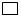 5.Су құбыры

ВодопроводСу құбыры

ВодопроводСу құбыры

ВодопроводСу құбыры

ВодопроводСу құбыры

ВодопроводСу құбыры

ВодопроводСу құбыры

ВодопроводСу құбыры

ВодопроводСу құбыры

ВодопроводСу құбыры

ВодопроводСу құбыры

ВодопроводСу құбыры

ВодопроводСу құбыры

ВодопроводСу құбыры

Водопровод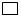 6.Кәріз

КанализацияКәріз

КанализацияКәріз

КанализацияКәріз

КанализацияКәріз

КанализацияКәріз

КанализацияКәріз

КанализацияКәріз

КанализацияКәріз

КанализацияКәріз

КанализацияКәріз

КанализацияКәріз

КанализацияКәріз

КанализацияКәріз

Канализация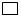 7.Ванна немесе себезгі

Ванна или душВанна немесе себезгі

Ванна или душВанна немесе себезгі

Ванна или душВанна немесе себезгі

Ванна или душВанна немесе себезгі

Ванна или душВанна немесе себезгі

Ванна или душВанна немесе себезгі

Ванна или душВанна немесе себезгі

Ванна или душВанна немесе себезгі

Ванна или душВанна немесе себезгі

Ванна или душВанна немесе себезгі

Ванна или душВанна немесе себезгі

Ванна или душВанна немесе себезгі

Ванна или душВанна немесе себезгі

Ванна или душ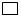 8.Желілік газ

Газ сетевойЖелілік газ

Газ сетевойЖелілік газ

Газ сетевойЖелілік газ

Газ сетевойЖелілік газ

Газ сетевойЖелілік газ

Газ сетевойЖелілік газ

Газ сетевойЖелілік газ

Газ сетевойЖелілік газ

Газ сетевойЖелілік газ

Газ сетевойЖелілік газ

Газ сетевойЖелілік газ

Газ сетевойЖелілік газ

Газ сетевойЖелілік газ

Газ сетевой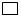 9.Сұйытылған газ (баллондардағы)

Газ сжиженный (в баллонах)Сұйытылған газ (баллондардағы)

Газ сжиженный (в баллонах)Сұйытылған газ (баллондардағы)

Газ сжиженный (в баллонах)Сұйытылған газ (баллондардағы)

Газ сжиженный (в баллонах)Сұйытылған газ (баллондардағы)

Газ сжиженный (в баллонах)Сұйытылған газ (баллондардағы)

Газ сжиженный (в баллонах)Сұйытылған газ (баллондардағы)

Газ сжиженный (в баллонах)Сұйытылған газ (баллондардағы)

Газ сжиженный (в баллонах)Сұйытылған газ (баллондардағы)

Газ сжиженный (в баллонах)Сұйытылған газ (баллондардағы)

Газ сжиженный (в баллонах)Сұйытылған газ (баллондардағы)

Газ сжиженный (в баллонах)Сұйытылған газ (баллондардағы)

Газ сжиженный (в баллонах)Сұйытылған газ (баллондардағы)

Газ сжиженный (в баллонах)Сұйытылған газ (баллондардағы)

Газ сжиженный (в баллонах)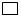 10.Электр

ЭлектричествоЭлектр

ЭлектричествоЭлектр

ЭлектричествоЭлектр

ЭлектричествоЭлектр

ЭлектричествоЭлектр

ЭлектричествоЭлектр

ЭлектричествоЭлектр

ЭлектричествоЭлектр

ЭлектричествоЭлектр

ЭлектричествоЭлектр

ЭлектричествоЭлектр

ЭлектричествоЭлектр

ЭлектричествоЭлектр

Электричество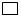 11.Еден үстілік электр плиткасы

Электроплита напольнаяЕден үстілік электр плиткасы

Электроплита напольнаяЕден үстілік электр плиткасы

Электроплита напольнаяЕден үстілік электр плиткасы

Электроплита напольнаяЕден үстілік электр плиткасы

Электроплита напольнаяЕден үстілік электр плиткасы

Электроплита напольнаяЕден үстілік электр плиткасы

Электроплита напольнаяЕден үстілік электр плиткасы

Электроплита напольнаяЕден үстілік электр плиткасы

Электроплита напольнаяЕден үстілік электр плиткасы

Электроплита напольнаяЕден үстілік электр плиткасы

Электроплита напольнаяЕден үстілік электр плиткасы

Электроплита напольнаяЕден үстілік электр плиткасы

Электроплита напольнаяЕден үстілік электр плиткасы

Электроплита напольная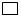 12.Стационарлық телефон

Стационарный телефонСтационарлық телефон

Стационарный телефонСтационарлық телефон

Стационарный телефонСтационарлық телефон

Стационарный телефонСтационарлық телефон

Стационарный телефонСтационарлық телефон

Стационарный телефонСтационарлық телефон

Стационарный телефонСтационарлық телефон

Стационарный телефонСтационарлық телефон

Стационарный телефонСтационарлық телефон

Стационарный телефонСтационарлық телефон

Стационарный телефонСтационарлық телефон

Стационарный телефонСтационарлық телефон

Стационарный телефонСтационарлық телефон

Стационарный телефон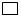 13.Қоқыс құбыры

МусоропроводҚоқыс құбыры

МусоропроводҚоқыс құбыры

МусоропроводҚоқыс құбыры

МусоропроводҚоқыс құбыры

МусоропроводҚоқыс құбыры

МусоропроводҚоқыс құбыры

МусоропроводҚоқыс құбыры

МусоропроводҚоқыс құбыры

МусоропроводҚоқыс құбыры

МусоропроводҚоқыс құбыры

МусоропроводҚоқыс құбыры

МусоропроводҚоқыс құбыры

МусоропроводҚоқыс құбыры

Мусоропровод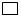 14.Гараж немесе паркинг

Гараж или паркингГараж немесе паркинг

Гараж или паркингГараж немесе паркинг

Гараж или паркингГараж немесе паркинг

Гараж или паркингГараж немесе паркинг

Гараж или паркингГараж немесе паркинг

Гараж или паркингГараж немесе паркинг

Гараж или паркингГараж немесе паркинг

Гараж или паркингГараж немесе паркинг

Гараж или паркингГараж немесе паркинг

Гараж или паркингГараж немесе паркинг

Гараж или паркингГараж немесе паркинг

Гараж или паркингГараж немесе паркинг

Гараж или паркингГараж немесе паркинг

Гараж или паркинг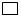 15.ЛифтЛифтЛифтЛифтЛифтЛифтЛифтЛифтЛифтЛифтЛифтЛифтЛифтЛифт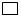 16.ДомофонДомофонДомофонДомофонДомофонДомофонДомофонДомофонДомофонДомофонДомофонДомофонДомофонДомофон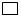 17.Телерадиохабар бағдарламаларын қабылдау құралдары (үй және спутникті антенна, радиоқабылдағыштар)

Средства приема программ телерадиовещания (домашняя или спутниковая антенна, радиоприемники)Телерадиохабар бағдарламаларын қабылдау құралдары (үй және спутникті антенна, радиоқабылдағыштар)

Средства приема программ телерадиовещания (домашняя или спутниковая антенна, радиоприемники)Телерадиохабар бағдарламаларын қабылдау құралдары (үй және спутникті антенна, радиоқабылдағыштар)

Средства приема программ телерадиовещания (домашняя или спутниковая антенна, радиоприемники)Телерадиохабар бағдарламаларын қабылдау құралдары (үй және спутникті антенна, радиоқабылдағыштар)

Средства приема программ телерадиовещания (домашняя или спутниковая антенна, радиоприемники)Телерадиохабар бағдарламаларын қабылдау құралдары (үй және спутникті антенна, радиоқабылдағыштар)

Средства приема программ телерадиовещания (домашняя или спутниковая антенна, радиоприемники)Телерадиохабар бағдарламаларын қабылдау құралдары (үй және спутникті антенна, радиоқабылдағыштар)

Средства приема программ телерадиовещания (домашняя или спутниковая антенна, радиоприемники)Телерадиохабар бағдарламаларын қабылдау құралдары (үй және спутникті антенна, радиоқабылдағыштар)

Средства приема программ телерадиовещания (домашняя или спутниковая антенна, радиоприемники)Телерадиохабар бағдарламаларын қабылдау құралдары (үй және спутникті антенна, радиоқабылдағыштар)

Средства приема программ телерадиовещания (домашняя или спутниковая антенна, радиоприемники)Телерадиохабар бағдарламаларын қабылдау құралдары (үй және спутникті антенна, радиоқабылдағыштар)

Средства приема программ телерадиовещания (домашняя или спутниковая антенна, радиоприемники)Телерадиохабар бағдарламаларын қабылдау құралдары (үй және спутникті антенна, радиоқабылдағыштар)

Средства приема программ телерадиовещания (домашняя или спутниковая антенна, радиоприемники)Телерадиохабар бағдарламаларын қабылдау құралдары (үй және спутникті антенна, радиоқабылдағыштар)

Средства приема программ телерадиовещания (домашняя или спутниковая антенна, радиоприемники)Телерадиохабар бағдарламаларын қабылдау құралдары (үй және спутникті антенна, радиоқабылдағыштар)

Средства приема программ телерадиовещания (домашняя или спутниковая антенна, радиоприемники)Телерадиохабар бағдарламаларын қабылдау құралдары (үй және спутникті антенна, радиоқабылдағыштар)

Средства приема программ телерадиовещания (домашняя или спутниковая антенна, радиоприемники)Телерадиохабар бағдарламаларын қабылдау құралдары (үй және спутникті антенна, радиоқабылдағыштар)

Средства приема программ телерадиовещания (домашняя или спутниковая антенна, радиоприемники)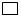 8.Сіздің үйде соңғы 30 күн ішінде келесі қызмет көрсетудің негізгі түрлерімен жабдықтауда іркілістер (тоқтатып тастау жағдайлары) болды ма?

Были ли у Вас в доме в течение последних 30 дней перебои со снабжением (случаи отключения) следующих основных видов услуг?Сіздің үйде соңғы 30 күн ішінде келесі қызмет көрсетудің негізгі түрлерімен жабдықтауда іркілістер (тоқтатып тастау жағдайлары) болды ма?

Были ли у Вас в доме в течение последних 30 дней перебои со снабжением (случаи отключения) следующих основных видов услуг?Сіздің үйде соңғы 30 күн ішінде келесі қызмет көрсетудің негізгі түрлерімен жабдықтауда іркілістер (тоқтатып тастау жағдайлары) болды ма?

Были ли у Вас в доме в течение последних 30 дней перебои со снабжением (случаи отключения) следующих основных видов услуг?Сіздің үйде соңғы 30 күн ішінде келесі қызмет көрсетудің негізгі түрлерімен жабдықтауда іркілістер (тоқтатып тастау жағдайлары) болды ма?

Были ли у Вас в доме в течение последних 30 дней перебои со снабжением (случаи отключения) следующих основных видов услуг?Сіздің үйде соңғы 30 күн ішінде келесі қызмет көрсетудің негізгі түрлерімен жабдықтауда іркілістер (тоқтатып тастау жағдайлары) болды ма?

Были ли у Вас в доме в течение последних 30 дней перебои со снабжением (случаи отключения) следующих основных видов услуг?Сіздің үйде соңғы 30 күн ішінде келесі қызмет көрсетудің негізгі түрлерімен жабдықтауда іркілістер (тоқтатып тастау жағдайлары) болды ма?

Были ли у Вас в доме в течение последних 30 дней перебои со снабжением (случаи отключения) следующих основных видов услуг?Сіздің үйде соңғы 30 күн ішінде келесі қызмет көрсетудің негізгі түрлерімен жабдықтауда іркілістер (тоқтатып тастау жағдайлары) болды ма?

Были ли у Вас в доме в течение последних 30 дней перебои со снабжением (случаи отключения) следующих основных видов услуг?Сіздің үйде соңғы 30 күн ішінде келесі қызмет көрсетудің негізгі түрлерімен жабдықтауда іркілістер (тоқтатып тастау жағдайлары) болды ма?

Были ли у Вас в доме в течение последних 30 дней перебои со снабжением (случаи отключения) следующих основных видов услуг?Сіздің үйде соңғы 30 күн ішінде келесі қызмет көрсетудің негізгі түрлерімен жабдықтауда іркілістер (тоқтатып тастау жағдайлары) болды ма?

Были ли у Вас в доме в течение последних 30 дней перебои со снабжением (случаи отключения) следующих основных видов услуг?Сіздің үйде соңғы 30 күн ішінде келесі қызмет көрсетудің негізгі түрлерімен жабдықтауда іркілістер (тоқтатып тастау жағдайлары) болды ма?

Были ли у Вас в доме в течение последних 30 дней перебои со снабжением (случаи отключения) следующих основных видов услуг?Сіздің үйде соңғы 30 күн ішінде келесі қызмет көрсетудің негізгі түрлерімен жабдықтауда іркілістер (тоқтатып тастау жағдайлары) болды ма?

Были ли у Вас в доме в течение последних 30 дней перебои со снабжением (случаи отключения) следующих основных видов услуг?Сіздің үйде соңғы 30 күн ішінде келесі қызмет көрсетудің негізгі түрлерімен жабдықтауда іркілістер (тоқтатып тастау жағдайлары) болды ма?

Были ли у Вас в доме в течение последних 30 дней перебои со снабжением (случаи отключения) следующих основных видов услуг?Сіздің үйде соңғы 30 күн ішінде келесі қызмет көрсетудің негізгі түрлерімен жабдықтауда іркілістер (тоқтатып тастау жағдайлары) болды ма?

Были ли у Вас в доме в течение последних 30 дней перебои со снабжением (случаи отключения) следующих основных видов услуг?Сіздің үйде соңғы 30 күн ішінде келесі қызмет көрсетудің негізгі түрлерімен жабдықтауда іркілістер (тоқтатып тастау жағдайлары) болды ма?

Были ли у Вас в доме в течение последних 30 дней перебои со снабжением (случаи отключения) следующих основных видов услуг?Сіздің үйде соңғы 30 күн ішінде келесі қызмет көрсетудің негізгі түрлерімен жабдықтауда іркілістер (тоқтатып тастау жағдайлары) болды ма?

Были ли у Вас в доме в течение последних 30 дней перебои со снабжением (случаи отключения) следующих основных видов услуг?Сіздің үйде соңғы 30 күн ішінде келесі қызмет көрсетудің негізгі түрлерімен жабдықтауда іркілістер (тоқтатып тастау жағдайлары) болды ма?

Были ли у Вас в доме в течение последних 30 дней перебои со снабжением (случаи отключения) следующих основных видов услуг?Сіздің үйде соңғы 30 күн ішінде келесі қызмет көрсетудің негізгі түрлерімен жабдықтауда іркілістер (тоқтатып тастау жағдайлары) болды ма?

Были ли у Вас в доме в течение последних 30 дней перебои со снабжением (случаи отключения) следующих основных видов услуг?Иә - 1

Да - 1Иә - 1

Да - 1Иә - 1

Да - 1Иә - 1

Да - 1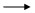 Жиі-1,

Часто-1

Өте жиі-2,

Очень  часто-2,

Сирек-3,

Редко-3Жиі-1,

Часто-1

Өте жиі-2,

Очень  часто-2,

Сирек-3,

Редко-3Жиі-1,

Часто-1

Өте жиі-2,

Очень  часто-2,

Сирек-3,

Редко-3Жоқ - 2

Нет - 2Жоқ - 2

Нет - 2Жоқ - 2

Нет - 21.Орталықтан жылыту

Центральное отоплениеОрталықтан жылыту

Центральное отоплениеОрталықтан жылыту

Центральное отоплениеОрталықтан жылыту

Центральное отоплениеОрталықтан жылыту

Центральное отопление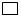 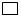 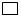 2.Электрмен жабдықтау

ЭнергоснабжениеЭлектрмен жабдықтау

ЭнергоснабжениеЭлектрмен жабдықтау

ЭнергоснабжениеЭлектрмен жабдықтау

ЭнергоснабжениеЭлектрмен жабдықтау

Энергоснабжение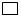 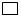 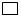 3.Ыстық су

Горячая водаЫстық су

Горячая водаЫстық су

Горячая водаЫстық су

Горячая водаЫстық су

Горячая вода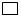 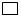 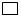 4.Суық су

Холодная водаСуық су

Холодная водаСуық су

Холодная водаСуық су

Холодная водаСуық су

Холодная вода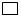 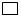 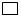 5.Газбен жабдықтау

ГазоснабжениеГазбен жабдықтау

ГазоснабжениеГазбен жабдықтау

ГазоснабжениеГазбен жабдықтау

ГазоснабжениеГазбен жабдықтау

Газоснабжение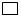 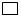 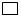 6.Лифттік қызмет көрсету

Лифтовое обслуживаниеЛифттік қызмет көрсету

Лифтовое обслуживаниеЛифттік қызмет көрсету

Лифтовое обслуживаниеЛифттік қызмет көрсету

Лифтовое обслуживаниеЛифттік қызмет көрсету

Лифтовое обслуживание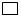 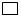 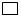 7.Толық көлемде телерадиохабар бағдарламасын қабылдау

Прием программ телерадиовещания в полном объемеТолық көлемде телерадиохабар бағдарламасын қабылдау

Прием программ телерадиовещания в полном объемеТолық көлемде телерадиохабар бағдарламасын қабылдау

Прием программ телерадиовещания в полном объемеТолық көлемде телерадиохабар бағдарламасын қабылдау

Прием программ телерадиовещания в полном объемеТолық көлемде телерадиохабар бағдарламасын қабылдау

Прием программ телерадиовещания в полном объеме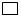 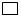 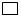 8.Қоқыс шығару

Вывоз мусораҚоқыс шығару

Вывоз мусораҚоқыс шығару

Вывоз мусораҚоқыс шығару

Вывоз мусораҚоқыс шығару

Вывоз мусора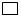 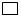 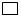 9.Кәріз

КанализацияКәріз

КанализацияКәріз

КанализацияКәріз

КанализацияКәріз

Канализация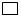 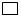 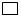 9.Ұсынылған тұрғын үй қызметінің сапасын

Сіз қалай бағалайсыз?

Как Вы оцениваете качество предоставляемых жилищных услуг?Ұсынылған тұрғын үй қызметінің сапасын

Сіз қалай бағалайсыз?

Как Вы оцениваете качество предоставляемых жилищных услуг?Ұсынылған тұрғын үй қызметінің сапасын

Сіз қалай бағалайсыз?

Как Вы оцениваете качество предоставляемых жилищных услуг?Ұсынылған тұрғын үй қызметінің сапасын

Сіз қалай бағалайсыз?

Как Вы оцениваете качество предоставляемых жилищных услуг?Ұсынылған тұрғын үй қызметінің сапасын

Сіз қалай бағалайсыз?

Как Вы оцениваете качество предоставляемых жилищных услуг?Жақсы-1

Хорошо - 1

Қанағаттанарлық-2

Удовлетворительно -2

Нашар-3

Плохо - 3Жақсы-1

Хорошо - 1

Қанағаттанарлық-2

Удовлетворительно -2

Нашар-3

Плохо - 3Жақсы-1

Хорошо - 1

Қанағаттанарлық-2

Удовлетворительно -2

Нашар-3

Плохо - 3Жақсы-1

Хорошо - 1

Қанағаттанарлық-2

Удовлетворительно -2

Нашар-3

Плохо - 3Жақсы-1

Хорошо - 1

Қанағаттанарлық-2

Удовлетворительно -2

Нашар-3

Плохо - 3Жақсы-1

Хорошо - 1

Қанағаттанарлық-2

Удовлетворительно -2

Нашар-3

Плохо - 3Жақсы-1

Хорошо - 1

Қанағаттанарлық-2

Удовлетворительно -2

Нашар-3

Плохо - 3Жақсы-1

Хорошо - 1

Қанағаттанарлық-2

Удовлетворительно -2

Нашар-3

Плохо - 31.Суық судың қысымы

Давление холодной водыСуық судың қысымы

Давление холодной водыСуық судың қысымы

Давление холодной водыСуық судың қысымы

Давление холодной водыСуық судың қысымы

Давление холодной воды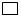 2.Ыстық судың қысымы

Давление горячей воды Ыстық судың қысымы

Давление горячей воды Ыстық судың қысымы

Давление горячей воды Ыстық судың қысымы

Давление горячей воды Ыстық судың қысымы

Давление горячей воды 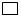 3.Ыстық судың температурасы

Температура горячей водыЫстық судың температурасы

Температура горячей водыЫстық судың температурасы

Температура горячей водыЫстық судың температурасы

Температура горячей водыЫстық судың температурасы

Температура горячей воды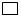 4.Жылудың температурасы

Температура отопленияЖылудың температурасы

Температура отопленияЖылудың температурасы

Температура отопленияЖылудың температурасы

Температура отопленияЖылудың температурасы

Температура отопления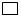 5.Электр желісінің кернеуі

Напряжение электросетиЭлектр желісінің кернеуі

Напряжение электросетиЭлектр желісінің кернеуі

Напряжение электросетиЭлектр желісінің кернеуі

Напряжение электросетиЭлектр желісінің кернеуі

Напряжение электросети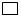 6.Газ беру

Подача газаГаз беру

Подача газаГаз беру

Подача газаГаз беру

Подача газаГаз беру

Подача газа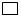 7.Ауыз судың сапасы

Качество питьевой водыАуыз судың сапасы

Качество питьевой водыАуыз судың сапасы

Качество питьевой водыАуыз судың сапасы

Качество питьевой водыАуыз судың сапасы

Качество питьевой воды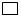 8.Лифттік қызмет көрсету

Лифтовое обслуживаниеЛифттік қызмет көрсету

Лифтовое обслуживаниеЛифттік қызмет көрсету

Лифтовое обслуживаниеЛифттік қызмет көрсету

Лифтовое обслуживаниеЛифттік қызмет көрсету

Лифтовое обслуживание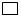 9.Телерадиохабар бағдарламасын қабылдау

Прием программ телерадиовещанияТелерадиохабар бағдарламасын қабылдау

Прием программ телерадиовещанияТелерадиохабар бағдарламасын қабылдау

Прием программ телерадиовещанияТелерадиохабар бағдарламасын қабылдау

Прием программ телерадиовещанияТелерадиохабар бағдарламасын қабылдау

Прием программ телерадиовещания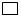 10.Қоқыс шығару

Вывоз мусораҚоқыс шығару

Вывоз мусораҚоқыс шығару

Вывоз мусораҚоқыс шығару

Вывоз мусораҚоқыс шығару

Вывоз мусора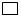 11.Кәріз

КанализацияКәріз

КанализацияКәріз

КанализацияКәріз

КанализацияКәріз

Канализация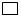 Интервьюер! Үйінде су құбыры жоқтарға келесі екі сұрақты қойыңыз, кері жағдайда 11-сұраққа көшіңіз

Интервьюер! Тем, у кого в доме отсутствует водопровод, задайте два следующих вопроса, в противном случае - вопрос 11Интервьюер! Үйінде су құбыры жоқтарға келесі екі сұрақты қойыңыз, кері жағдайда 11-сұраққа көшіңіз

Интервьюер! Тем, у кого в доме отсутствует водопровод, задайте два следующих вопроса, в противном случае - вопрос 11Интервьюер! Үйінде су құбыры жоқтарға келесі екі сұрақты қойыңыз, кері жағдайда 11-сұраққа көшіңіз

Интервьюер! Тем, у кого в доме отсутствует водопровод, задайте два следующих вопроса, в противном случае - вопрос 11Интервьюер! Үйінде су құбыры жоқтарға келесі екі сұрақты қойыңыз, кері жағдайда 11-сұраққа көшіңіз

Интервьюер! Тем, у кого в доме отсутствует водопровод, задайте два следующих вопроса, в противном случае - вопрос 11Интервьюер! Үйінде су құбыры жоқтарға келесі екі сұрақты қойыңыз, кері жағдайда 11-сұраққа көшіңіз

Интервьюер! Тем, у кого в доме отсутствует водопровод, задайте два следующих вопроса, в противном случае - вопрос 11Интервьюер! Үйінде су құбыры жоқтарға келесі екі сұрақты қойыңыз, кері жағдайда 11-сұраққа көшіңіз

Интервьюер! Тем, у кого в доме отсутствует водопровод, задайте два следующих вопроса, в противном случае - вопрос 11Интервьюер! Үйінде су құбыры жоқтарға келесі екі сұрақты қойыңыз, кері жағдайда 11-сұраққа көшіңіз

Интервьюер! Тем, у кого в доме отсутствует водопровод, задайте два следующих вопроса, в противном случае - вопрос 11Интервьюер! Үйінде су құбыры жоқтарға келесі екі сұрақты қойыңыз, кері жағдайда 11-сұраққа көшіңіз

Интервьюер! Тем, у кого в доме отсутствует водопровод, задайте два следующих вопроса, в противном случае - вопрос 11Интервьюер! Үйінде су құбыры жоқтарға келесі екі сұрақты қойыңыз, кері жағдайда 11-сұраққа көшіңіз

Интервьюер! Тем, у кого в доме отсутствует водопровод, задайте два следующих вопроса, в противном случае - вопрос 11Интервьюер! Үйінде су құбыры жоқтарға келесі екі сұрақты қойыңыз, кері жағдайда 11-сұраққа көшіңіз

Интервьюер! Тем, у кого в доме отсутствует водопровод, задайте два следующих вопроса, в противном случае - вопрос 11Интервьюер! Үйінде су құбыры жоқтарға келесі екі сұрақты қойыңыз, кері жағдайда 11-сұраққа көшіңіз

Интервьюер! Тем, у кого в доме отсутствует водопровод, задайте два следующих вопроса, в противном случае - вопрос 11Интервьюер! Үйінде су құбыры жоқтарға келесі екі сұрақты қойыңыз, кері жағдайда 11-сұраққа көшіңіз

Интервьюер! Тем, у кого в доме отсутствует водопровод, задайте два следующих вопроса, в противном случае - вопрос 11Интервьюер! Үйінде су құбыры жоқтарға келесі екі сұрақты қойыңыз, кері жағдайда 11-сұраққа көшіңіз

Интервьюер! Тем, у кого в доме отсутствует водопровод, задайте два следующих вопроса, в противном случае - вопрос 11Интервьюер! Үйінде су құбыры жоқтарға келесі екі сұрақты қойыңыз, кері жағдайда 11-сұраққа көшіңіз

Интервьюер! Тем, у кого в доме отсутствует водопровод, задайте два следующих вопроса, в противном случае - вопрос 11Интервьюер! Үйінде су құбыры жоқтарға келесі екі сұрақты қойыңыз, кері жағдайда 11-сұраққа көшіңіз

Интервьюер! Тем, у кого в доме отсутствует водопровод, задайте два следующих вопроса, в противном случае - вопрос 11Интервьюер! Үйінде су құбыры жоқтарға келесі екі сұрақты қойыңыз, кері жағдайда 11-сұраққа көшіңіз

Интервьюер! Тем, у кого в доме отсутствует водопровод, задайте два следующих вопроса, в противном случае - вопрос 11Интервьюер! Үйінде су құбыры жоқтарға келесі екі сұрақты қойыңыз, кері жағдайда 11-сұраққа көшіңіз

Интервьюер! Тем, у кого в доме отсутствует водопровод, задайте два следующих вопроса, в противном случае - вопрос 11Интервьюер! Үйінде су құбыры жоқтарға келесі екі сұрақты қойыңыз, кері жағдайда 11-сұраққа көшіңіз

Интервьюер! Тем, у кого в доме отсутствует водопровод, задайте два следующих вопроса, в противном случае - вопрос 1110.Сіздің үй шаруашылығыңыз ішетін және ас әзірлейтін суды қайдан алады?

Откуда Ваше домохозяйство берет воду для питья и приготовления пищи?Сіздің үй шаруашылығыңыз ішетін және ас әзірлейтін суды қайдан алады?

Откуда Ваше домохозяйство берет воду для питья и приготовления пищи?Сіздің үй шаруашылығыңыз ішетін және ас әзірлейтін суды қайдан алады?

Откуда Ваше домохозяйство берет воду для питья и приготовления пищи?Сіздің үй шаруашылығыңыз ішетін және ас әзірлейтін суды қайдан алады?

Откуда Ваше домохозяйство берет воду для питья и приготовления пищи?Сіздің үй шаруашылығыңыз ішетін және ас әзірлейтін суды қайдан алады?

Откуда Ваше домохозяйство берет воду для питья и приготовления пищи?Сіздің үй шаруашылығыңыз ішетін және ас әзірлейтін суды қайдан алады?

Откуда Ваше домохозяйство берет воду для питья и приготовления пищи?Сіздің үй шаруашылығыңыз ішетін және ас әзірлейтін суды қайдан алады?

Откуда Ваше домохозяйство берет воду для питья и приготовления пищи?Сіздің үй шаруашылығыңыз ішетін және ас әзірлейтін суды қайдан алады?

Откуда Ваше домохозяйство берет воду для питья и приготовления пищи?Сіздің үй шаруашылығыңыз ішетін және ас әзірлейтін суды қайдан алады?

Откуда Ваше домохозяйство берет воду для питья и приготовления пищи?Сіздің үй шаруашылығыңыз ішетін және ас әзірлейтін суды қайдан алады?

Откуда Ваше домохозяйство берет воду для питья и приготовления пищи?Сіздің үй шаруашылығыңыз ішетін және ас әзірлейтін суды қайдан алады?

Откуда Ваше домохозяйство берет воду для питья и приготовления пищи?Сіздің үй шаруашылығыңыз ішетін және ас әзірлейтін суды қайдан алады?

Откуда Ваше домохозяйство берет воду для питья и приготовления пищи?Сіздің үй шаруашылығыңыз ішетін және ас әзірлейтін суды қайдан алады?

Откуда Ваше домохозяйство берет воду для питья и приготовления пищи?Сіздің үй шаруашылығыңыз ішетін және ас әзірлейтін суды қайдан алады?

Откуда Ваше домохозяйство берет воду для питья и приготовления пищи?Сіздің үй шаруашылығыңыз ішетін және ас әзірлейтін суды қайдан алады?

Откуда Ваше домохозяйство берет воду для питья и приготовления пищи?Сіздің үй шаруашылығыңыз ішетін және ас әзірлейтін суды қайдан алады?

Откуда Ваше домохозяйство берет воду для питья и приготовления пищи?Сіздің үй шаруашылығыңыз ішетін және ас әзірлейтін суды қайдан алады?

Откуда Ваше домохозяйство берет воду для питья и приготовления пищи?1.Өз ауласындағы құдықтан, колонкадан

Из колодца, колонки в своем двореӨз ауласындағы құдықтан, колонкадан

Из колодца, колонки в своем двореӨз ауласындағы құдықтан, колонкадан

Из колодца, колонки в своем двореӨз ауласындағы құдықтан, колонкадан

Из колодца, колонки в своем двореӨз ауласындағы құдықтан, колонкадан

Из колодца, колонки в своем дворе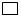 2.Қоғамдық су колонкасынан

Из общественной колонкиҚоғамдық су колонкасынан

Из общественной колонкиҚоғамдық су колонкасынан

Из общественной колонкиҚоғамдық су колонкасынан

Из общественной колонкиҚоғамдық су колонкасынан

Из общественной колонки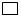 3.Қоғамдық құдықтан

Из общественного колодцаҚоғамдық құдықтан

Из общественного колодцаҚоғамдық құдықтан

Из общественного колодцаҚоғамдық құдықтан

Из общественного колодцаҚоғамдық құдықтан

Из общественного колодца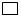 4.Бұлақтан, өзеннен, көлден, тоғаннан

Из родника, реки, озера, прудаБұлақтан, өзеннен, көлден, тоғаннан

Из родника, реки, озера, прудаБұлақтан, өзеннен, көлден, тоғаннан

Из родника, реки, озера, прудаБұлақтан, өзеннен, көлден, тоғаннан

Из родника, реки, озера, прудаБұлақтан, өзеннен, көлден, тоғаннан

Из родника, реки, озера, пруда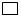 5.Су тасығыш жеткізіп береді

Доставляет водовозСу тасығыш жеткізіп береді

Доставляет водовозСу тасығыш жеткізіп береді

Доставляет водовозСу тасығыш жеткізіп береді

Доставляет водовозСу тасығыш жеткізіп береді

Доставляет водовоз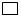 10.1Сумен жабдықтау көзі Сіздің үйіңізден қандай қашықтықта?

На каком расстоянии от Вашего жилья находится источник водоснабжения?Сумен жабдықтау көзі Сіздің үйіңізден қандай қашықтықта?

На каком расстоянии от Вашего жилья находится источник водоснабжения?Сумен жабдықтау көзі Сіздің үйіңізден қандай қашықтықта?

На каком расстоянии от Вашего жилья находится источник водоснабжения?Сумен жабдықтау көзі Сіздің үйіңізден қандай қашықтықта?

На каком расстоянии от Вашего жилья находится источник водоснабжения?Сумен жабдықтау көзі Сіздің үйіңізден қандай қашықтықта?

На каком расстоянии от Вашего жилья находится источник водоснабжения?Сумен жабдықтау көзі Сіздің үйіңізден қандай қашықтықта?

На каком расстоянии от Вашего жилья находится источник водоснабжения?Сумен жабдықтау көзі Сіздің үйіңізден қандай қашықтықта?

На каком расстоянии от Вашего жилья находится источник водоснабжения?Сумен жабдықтау көзі Сіздің үйіңізден қандай қашықтықта?

На каком расстоянии от Вашего жилья находится источник водоснабжения?Сумен жабдықтау көзі Сіздің үйіңізден қандай қашықтықта?

На каком расстоянии от Вашего жилья находится источник водоснабжения?Сумен жабдықтау көзі Сіздің үйіңізден қандай қашықтықта?

На каком расстоянии от Вашего жилья находится источник водоснабжения?Сумен жабдықтау көзі Сіздің үйіңізден қандай қашықтықта?

На каком расстоянии от Вашего жилья находится источник водоснабжения?Сумен жабдықтау көзі Сіздің үйіңізден қандай қашықтықта?

На каком расстоянии от Вашего жилья находится источник водоснабжения?Сумен жабдықтау көзі Сіздің үйіңізден қандай қашықтықта?

На каком расстоянии от Вашего жилья находится источник водоснабжения?Сумен жабдықтау көзі Сіздің үйіңізден қандай қашықтықта?

На каком расстоянии от Вашего жилья находится источник водоснабжения?Сумен жабдықтау көзі Сіздің үйіңізден қандай қашықтықта?

На каком расстоянии от Вашего жилья находится источник водоснабжения?Сумен жабдықтау көзі Сіздің үйіңізден қандай қашықтықта?

На каком расстоянии от Вашего жилья находится источник водоснабжения?Сумен жабдықтау көзі Сіздің үйіңізден қандай қашықтықта?

На каком расстоянии от Вашего жилья находится источник водоснабжения?1.100 метрден аз

Менее 100 метр100 метрден аз

Менее 100 метр100 метрден аз

Менее 100 метр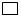 2.100-200 м100-200 м100-200 м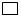 3.200-500 м 200-500 м 200-500 м 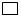 4.500-1000 м500-1000 м500-1000 м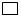 5.1000 м-ден көп

Более 1000 м1000 м-ден көп

Более 1000 м1000 м-ден көп

Более 1000 м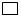 11.Сіздің үй шаруашылығыңыздың мүшелері қайда жуынады?

Где члены Вашего домохозяйства моются?Сіздің үй шаруашылығыңыздың мүшелері қайда жуынады?

Где члены Вашего домохозяйства моются?Сіздің үй шаруашылығыңыздың мүшелері қайда жуынады?

Где члены Вашего домохозяйства моются?Сіздің үй шаруашылығыңыздың мүшелері қайда жуынады?

Где члены Вашего домохозяйства моются?Сіздің үй шаруашылығыңыздың мүшелері қайда жуынады?

Где члены Вашего домохозяйства моются?Сіздің үй шаруашылығыңыздың мүшелері қайда жуынады?

Где члены Вашего домохозяйства моются?Сіздің үй шаруашылығыңыздың мүшелері қайда жуынады?

Где члены Вашего домохозяйства моются?Сіздің үй шаруашылығыңыздың мүшелері қайда жуынады?

Где члены Вашего домохозяйства моются?Сіздің үй шаруашылығыңыздың мүшелері қайда жуынады?

Где члены Вашего домохозяйства моются?Сіздің үй шаруашылығыңыздың мүшелері қайда жуынады?

Где члены Вашего домохозяйства моются?Сіздің үй шаруашылығыңыздың мүшелері қайда жуынады?

Где члены Вашего домохозяйства моются?Сіздің үй шаруашылығыңыздың мүшелері қайда жуынады?

Где члены Вашего домохозяйства моются?Сіздің үй шаруашылығыңыздың мүшелері қайда жуынады?

Где члены Вашего домохозяйства моются?Сіздің үй шаруашылығыңыздың мүшелері қайда жуынады?

Где члены Вашего домохозяйства моются?Сіздің үй шаруашылығыңыздың мүшелері қайда жуынады?

Где члены Вашего домохозяйства моются?Сіздің үй шаруашылығыңыздың мүшелері қайда жуынады?

Где члены Вашего домохозяйства моются?Сіздің үй шаруашылығыңыздың мүшелері қайда жуынады?

Где члены Вашего домохозяйства моются?1.Себезгісі бар ванна

Ванна с душемСебезгісі бар ванна

Ванна с душемСебезгісі бар ванна

Ванна с душемСебезгісі бар ванна

Ванна с душем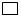 2.Себезгі

ДушСебезгі

ДушСебезгі

ДушСебезгі

Душ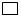 3.Жеке монша, сауна

Собственная баня, саунаЖеке монша, сауна

Собственная баня, саунаЖеке монша, сауна

Собственная баня, саунаЖеке монша, сауна

Собственная баня, сауна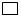 4.Қоғамдық монша, сауна

Общественная баня, саунаҚоғамдық монша, сауна

Общественная баня, саунаҚоғамдық монша, сауна

Общественная баня, саунаҚоғамдық монша, сауна

Общественная баня, сауна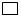 9.Басқа

ДругоеБасқа

ДругоеБасқа

ДругоеБасқа

Другое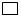 12.Үй шаруашылығында дәретхананың қандай түрі қолданылады?

Какой тип туалета используется в домохозяйстве?Үй шаруашылығында дәретхананың қандай түрі қолданылады?

Какой тип туалета используется в домохозяйстве?Үй шаруашылығында дәретхананың қандай түрі қолданылады?

Какой тип туалета используется в домохозяйстве?Үй шаруашылығында дәретхананың қандай түрі қолданылады?

Какой тип туалета используется в домохозяйстве?Үй шаруашылығында дәретхананың қандай түрі қолданылады?

Какой тип туалета используется в домохозяйстве?1.Кәрізі орталық жүйеден тартылған дәретхана

Туалет с центральной системой канализацииКәрізі орталық жүйеден тартылған дәретхана

Туалет с центральной системой канализацииКәрізі орталық жүйеден тартылған дәретхана

Туалет с центральной системой канализацииКәрізі орталық жүйеден тартылған дәретхана

Туалет с центральной системой канализацииКәрізі орталық жүйеден тартылған дәретхана

Туалет с центральной системой канализацииКәрізі орталық жүйеден тартылған дәретхана

Туалет с центральной системой канализацииКәрізі орталық жүйеден тартылған дәретхана

Туалет с центральной системой канализацииКәрізі орталық жүйеден тартылған дәретхана

Туалет с центральной системой канализации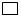 2.Қоғамдық, жеке ұңғыма немесе шұңқырға

тартылған дәретхана

Туалет с подключенным общественным,

индивидуальным септиком или выгребомҚоғамдық, жеке ұңғыма немесе шұңқырға

тартылған дәретхана

Туалет с подключенным общественным,

индивидуальным септиком или выгребомҚоғамдық, жеке ұңғыма немесе шұңқырға

тартылған дәретхана

Туалет с подключенным общественным,

индивидуальным септиком или выгребомҚоғамдық, жеке ұңғыма немесе шұңқырға

тартылған дәретхана

Туалет с подключенным общественным,

индивидуальным септиком или выгребомҚоғамдық, жеке ұңғыма немесе шұңқырға

тартылған дәретхана

Туалет с подключенным общественным,

индивидуальным септиком или выгребомҚоғамдық, жеке ұңғыма немесе шұңқырға

тартылған дәретхана

Туалет с подключенным общественным,

индивидуальным септиком или выгребомҚоғамдық, жеке ұңғыма немесе шұңқырға

тартылған дәретхана

Туалет с подключенным общественным,

индивидуальным септиком или выгребомҚоғамдық, жеке ұңғыма немесе шұңқырға

тартылған дәретхана

Туалет с подключенным общественным,

индивидуальным септиком или выгребом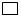 3.Шұңқыр дәретхана

Уборные с ямойШұңқыр дәретхана

Уборные с ямойШұңқыр дәретхана

Уборные с ямойШұңқыр дәретхана

Уборные с ямойШұңқыр дәретхана

Уборные с ямойШұңқыр дәретхана

Уборные с ямойШұңқыр дәретхана

Уборные с ямойШұңқыр дәретхана

Уборные с ямой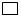 9.Басқа

ДругойБасқа

ДругойБасқа

ДругойБасқа

ДругойБасқа

ДругойБасқа

ДругойБасқа

ДругойБасқа

Другой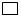 12.1Дәретхана қай жерде орналасқан?

Где расположен туалет?Дәретхана қай жерде орналасқан?

Где расположен туалет?Дәретхана қай жерде орналасқан?

Где расположен туалет?Дәретхана қай жерде орналасқан?

Где расположен туалет?Дәретхана қай жерде орналасқан?

Где расположен туалет?Дәретхана қай жерде орналасқан?

Где расположен туалет?Дәретхана қай жерде орналасқан?

Где расположен туалет?Дәретхана қай жерде орналасқан?

Где расположен туалет?Дәретхана қай жерде орналасқан?

Где расположен туалет?1.Үйдің ішінде

В домеҮйдің ішінде

В домеҮйдің ішінде

В домеҮйдің ішінде

В доме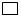 2.Аулада

Во двореАулада

Во двореАулада

Во двореАулада

Во дворе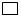 3.Көшеде

На улицеКөшеде

На улицеКөшеде

На улицеКөшеде

На улице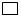 12.2Бұл дәретхананы тек Сіздің үй шаруашылығыңыз ғана пайдалана ма немесе басқа үй

шаруашылықтары да ма?

Этот туалет используется только Вашим домохозяйством или совместно с другими?Бұл дәретхананы тек Сіздің үй шаруашылығыңыз ғана пайдалана ма немесе басқа үй

шаруашылықтары да ма?

Этот туалет используется только Вашим домохозяйством или совместно с другими?Бұл дәретхананы тек Сіздің үй шаруашылығыңыз ғана пайдалана ма немесе басқа үй

шаруашылықтары да ма?

Этот туалет используется только Вашим домохозяйством или совместно с другими?Бұл дәретхананы тек Сіздің үй шаруашылығыңыз ғана пайдалана ма немесе басқа үй

шаруашылықтары да ма?

Этот туалет используется только Вашим домохозяйством или совместно с другими?Бұл дәретхананы тек Сіздің үй шаруашылығыңыз ғана пайдалана ма немесе басқа үй

шаруашылықтары да ма?

Этот туалет используется только Вашим домохозяйством или совместно с другими?Бұл дәретхананы тек Сіздің үй шаруашылығыңыз ғана пайдалана ма немесе басқа үй

шаруашылықтары да ма?

Этот туалет используется только Вашим домохозяйством или совместно с другими?Бұл дәретхананы тек Сіздің үй шаруашылығыңыз ғана пайдалана ма немесе басқа үй

шаруашылықтары да ма?

Этот туалет используется только Вашим домохозяйством или совместно с другими?Бұл дәретхананы тек Сіздің үй шаруашылығыңыз ғана пайдалана ма немесе басқа үй

шаруашылықтары да ма?

Этот туалет используется только Вашим домохозяйством или совместно с другими?Бұл дәретхананы тек Сіздің үй шаруашылығыңыз ғана пайдалана ма немесе басқа үй

шаруашылықтары да ма?

Этот туалет используется только Вашим домохозяйством или совместно с другими?Бұл дәретхананы тек Сіздің үй шаруашылығыңыз ғана пайдалана ма немесе басқа үй

шаруашылықтары да ма?

Этот туалет используется только Вашим домохозяйством или совместно с другими?Бұл дәретхананы тек Сіздің үй шаруашылығыңыз ғана пайдалана ма немесе басқа үй

шаруашылықтары да ма?

Этот туалет используется только Вашим домохозяйством или совместно с другими?Бұл дәретхананы тек Сіздің үй шаруашылығыңыз ғана пайдалана ма немесе басқа үй

шаруашылықтары да ма?

Этот туалет используется только Вашим домохозяйством или совместно с другими?Бұл дәретхананы тек Сіздің үй шаруашылығыңыз ғана пайдалана ма немесе басқа үй

шаруашылықтары да ма?

Этот туалет используется только Вашим домохозяйством или совместно с другими?Бұл дәретхананы тек Сіздің үй шаруашылығыңыз ғана пайдалана ма немесе басқа үй

шаруашылықтары да ма?

Этот туалет используется только Вашим домохозяйством или совместно с другими?Бұл дәретхананы тек Сіздің үй шаруашылығыңыз ғана пайдалана ма немесе басқа үй

шаруашылықтары да ма?

Этот туалет используется только Вашим домохозяйством или совместно с другими?Бұл дәретхананы тек Сіздің үй шаруашылығыңыз ғана пайдалана ма немесе басқа үй

шаруашылықтары да ма?

Этот туалет используется только Вашим домохозяйством или совместно с другими?Бұл дәретхананы тек Сіздің үй шаруашылығыңыз ғана пайдалана ма немесе басқа үй

шаруашылықтары да ма?

Этот туалет используется только Вашим домохозяйством или совместно с другими?1.Бір үй шаруашылығымен

Одним домохозяйствомБір үй шаруашылығымен

Одним домохозяйствомБір үй шаруашылығымен

Одним домохозяйствомБір үй шаруашылығымен

Одним домохозяйством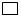 2.Басқа үй шаруашылықтарымен бірге

Совместно с другими домохозяйствамиБасқа үй шаруашылықтарымен бірге

Совместно с другими домохозяйствамиБасқа үй шаруашылықтарымен бірге

Совместно с другими домохозяйствамиБасқа үй шаруашылықтарымен бірге

Совместно с другими домохозяйствами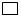 Интервьюер! Жаяу жүріп жете алатын қолжетімділік шегінде әлеуметтік инфрақұрылым объектілері барларға 13-сұрақты қойыңыз, кері жағдайда 13.1-сұраққа көшіңіз

Интервьюер! Тем, у кого в пределах пешей доступности имеются объекты социальной инфраструктуры, задайте вопрос 13, в противном случае - 13.1Интервьюер! Жаяу жүріп жете алатын қолжетімділік шегінде әлеуметтік инфрақұрылым объектілері барларға 13-сұрақты қойыңыз, кері жағдайда 13.1-сұраққа көшіңіз

Интервьюер! Тем, у кого в пределах пешей доступности имеются объекты социальной инфраструктуры, задайте вопрос 13, в противном случае - 13.1Интервьюер! Жаяу жүріп жете алатын қолжетімділік шегінде әлеуметтік инфрақұрылым объектілері барларға 13-сұрақты қойыңыз, кері жағдайда 13.1-сұраққа көшіңіз

Интервьюер! Тем, у кого в пределах пешей доступности имеются объекты социальной инфраструктуры, задайте вопрос 13, в противном случае - 13.1Интервьюер! Жаяу жүріп жете алатын қолжетімділік шегінде әлеуметтік инфрақұрылым объектілері барларға 13-сұрақты қойыңыз, кері жағдайда 13.1-сұраққа көшіңіз

Интервьюер! Тем, у кого в пределах пешей доступности имеются объекты социальной инфраструктуры, задайте вопрос 13, в противном случае - 13.1Интервьюер! Жаяу жүріп жете алатын қолжетімділік шегінде әлеуметтік инфрақұрылым объектілері барларға 13-сұрақты қойыңыз, кері жағдайда 13.1-сұраққа көшіңіз

Интервьюер! Тем, у кого в пределах пешей доступности имеются объекты социальной инфраструктуры, задайте вопрос 13, в противном случае - 13.1Интервьюер! Жаяу жүріп жете алатын қолжетімділік шегінде әлеуметтік инфрақұрылым объектілері барларға 13-сұрақты қойыңыз, кері жағдайда 13.1-сұраққа көшіңіз

Интервьюер! Тем, у кого в пределах пешей доступности имеются объекты социальной инфраструктуры, задайте вопрос 13, в противном случае - 13.1Интервьюер! Жаяу жүріп жете алатын қолжетімділік шегінде әлеуметтік инфрақұрылым объектілері барларға 13-сұрақты қойыңыз, кері жағдайда 13.1-сұраққа көшіңіз

Интервьюер! Тем, у кого в пределах пешей доступности имеются объекты социальной инфраструктуры, задайте вопрос 13, в противном случае - 13.1Интервьюер! Жаяу жүріп жете алатын қолжетімділік шегінде әлеуметтік инфрақұрылым объектілері барларға 13-сұрақты қойыңыз, кері жағдайда 13.1-сұраққа көшіңіз

Интервьюер! Тем, у кого в пределах пешей доступности имеются объекты социальной инфраструктуры, задайте вопрос 13, в противном случае - 13.1Интервьюер! Жаяу жүріп жете алатын қолжетімділік шегінде әлеуметтік инфрақұрылым объектілері барларға 13-сұрақты қойыңыз, кері жағдайда 13.1-сұраққа көшіңіз

Интервьюер! Тем, у кого в пределах пешей доступности имеются объекты социальной инфраструктуры, задайте вопрос 13, в противном случае - 13.1Интервьюер! Жаяу жүріп жете алатын қолжетімділік шегінде әлеуметтік инфрақұрылым объектілері барларға 13-сұрақты қойыңыз, кері жағдайда 13.1-сұраққа көшіңіз

Интервьюер! Тем, у кого в пределах пешей доступности имеются объекты социальной инфраструктуры, задайте вопрос 13, в противном случае - 13.1Интервьюер! Жаяу жүріп жете алатын қолжетімділік шегінде әлеуметтік инфрақұрылым объектілері барларға 13-сұрақты қойыңыз, кері жағдайда 13.1-сұраққа көшіңіз

Интервьюер! Тем, у кого в пределах пешей доступности имеются объекты социальной инфраструктуры, задайте вопрос 13, в противном случае - 13.1Интервьюер! Жаяу жүріп жете алатын қолжетімділік шегінде әлеуметтік инфрақұрылым объектілері барларға 13-сұрақты қойыңыз, кері жағдайда 13.1-сұраққа көшіңіз

Интервьюер! Тем, у кого в пределах пешей доступности имеются объекты социальной инфраструктуры, задайте вопрос 13, в противном случае - 13.1Интервьюер! Жаяу жүріп жете алатын қолжетімділік шегінде әлеуметтік инфрақұрылым объектілері барларға 13-сұрақты қойыңыз, кері жағдайда 13.1-сұраққа көшіңіз

Интервьюер! Тем, у кого в пределах пешей доступности имеются объекты социальной инфраструктуры, задайте вопрос 13, в противном случае - 13.1Интервьюер! Жаяу жүріп жете алатын қолжетімділік шегінде әлеуметтік инфрақұрылым объектілері барларға 13-сұрақты қойыңыз, кері жағдайда 13.1-сұраққа көшіңіз

Интервьюер! Тем, у кого в пределах пешей доступности имеются объекты социальной инфраструктуры, задайте вопрос 13, в противном случае - 13.1Интервьюер! Жаяу жүріп жете алатын қолжетімділік шегінде әлеуметтік инфрақұрылым объектілері барларға 13-сұрақты қойыңыз, кері жағдайда 13.1-сұраққа көшіңіз

Интервьюер! Тем, у кого в пределах пешей доступности имеются объекты социальной инфраструктуры, задайте вопрос 13, в противном случае - 13.1Интервьюер! Жаяу жүріп жете алатын қолжетімділік шегінде әлеуметтік инфрақұрылым объектілері барларға 13-сұрақты қойыңыз, кері жағдайда 13.1-сұраққа көшіңіз

Интервьюер! Тем, у кого в пределах пешей доступности имеются объекты социальной инфраструктуры, задайте вопрос 13, в противном случае - 13.1Интервьюер! Жаяу жүріп жете алатын қолжетімділік шегінде әлеуметтік инфрақұрылым объектілері барларға 13-сұрақты қойыңыз, кері жағдайда 13.1-сұраққа көшіңіз

Интервьюер! Тем, у кого в пределах пешей доступности имеются объекты социальной инфраструктуры, задайте вопрос 13, в противном случае - 13.1Интервьюер! Жаяу жүріп жете алатын қолжетімділік шегінде әлеуметтік инфрақұрылым объектілері барларға 13-сұрақты қойыңыз, кері жағдайда 13.1-сұраққа көшіңіз

Интервьюер! Тем, у кого в пределах пешей доступности имеются объекты социальной инфраструктуры, задайте вопрос 13, в противном случае - 13.113.Сіздің тұрғын үйіңізден жаяу жүріп жете алатын қолжетімділік шегінде келесі әлеуметтік инфрақұрылым объектілері бар ма? Егер болса, онда жақын объектіге жету үшін Сізге қанша уақыт қажет?

Cкажите, пожалуйста, имеется ли в пределах пешей доступности от Вашего жилья следующие объекты социальной инфраструктуры? Если да, то сколько времени Вам потребуется для того, чтобы добраться до ближайшего?Сіздің тұрғын үйіңізден жаяу жүріп жете алатын қолжетімділік шегінде келесі әлеуметтік инфрақұрылым объектілері бар ма? Егер болса, онда жақын объектіге жету үшін Сізге қанша уақыт қажет?

Cкажите, пожалуйста, имеется ли в пределах пешей доступности от Вашего жилья следующие объекты социальной инфраструктуры? Если да, то сколько времени Вам потребуется для того, чтобы добраться до ближайшего?Сіздің тұрғын үйіңізден жаяу жүріп жете алатын қолжетімділік шегінде келесі әлеуметтік инфрақұрылым объектілері бар ма? Егер болса, онда жақын объектіге жету үшін Сізге қанша уақыт қажет?

Cкажите, пожалуйста, имеется ли в пределах пешей доступности от Вашего жилья следующие объекты социальной инфраструктуры? Если да, то сколько времени Вам потребуется для того, чтобы добраться до ближайшего?Сіздің тұрғын үйіңізден жаяу жүріп жете алатын қолжетімділік шегінде келесі әлеуметтік инфрақұрылым объектілері бар ма? Егер болса, онда жақын объектіге жету үшін Сізге қанша уақыт қажет?

Cкажите, пожалуйста, имеется ли в пределах пешей доступности от Вашего жилья следующие объекты социальной инфраструктуры? Если да, то сколько времени Вам потребуется для того, чтобы добраться до ближайшего?Сіздің тұрғын үйіңізден жаяу жүріп жете алатын қолжетімділік шегінде келесі әлеуметтік инфрақұрылым объектілері бар ма? Егер болса, онда жақын объектіге жету үшін Сізге қанша уақыт қажет?

Cкажите, пожалуйста, имеется ли в пределах пешей доступности от Вашего жилья следующие объекты социальной инфраструктуры? Если да, то сколько времени Вам потребуется для того, чтобы добраться до ближайшего?Сіздің тұрғын үйіңізден жаяу жүріп жете алатын қолжетімділік шегінде келесі әлеуметтік инфрақұрылым объектілері бар ма? Егер болса, онда жақын объектіге жету үшін Сізге қанша уақыт қажет?

Cкажите, пожалуйста, имеется ли в пределах пешей доступности от Вашего жилья следующие объекты социальной инфраструктуры? Если да, то сколько времени Вам потребуется для того, чтобы добраться до ближайшего?Сіздің тұрғын үйіңізден жаяу жүріп жете алатын қолжетімділік шегінде келесі әлеуметтік инфрақұрылым объектілері бар ма? Егер болса, онда жақын объектіге жету үшін Сізге қанша уақыт қажет?

Cкажите, пожалуйста, имеется ли в пределах пешей доступности от Вашего жилья следующие объекты социальной инфраструктуры? Если да, то сколько времени Вам потребуется для того, чтобы добраться до ближайшего?Сіздің тұрғын үйіңізден жаяу жүріп жете алатын қолжетімділік шегінде келесі әлеуметтік инфрақұрылым объектілері бар ма? Егер болса, онда жақын объектіге жету үшін Сізге қанша уақыт қажет?

Cкажите, пожалуйста, имеется ли в пределах пешей доступности от Вашего жилья следующие объекты социальной инфраструктуры? Если да, то сколько времени Вам потребуется для того, чтобы добраться до ближайшего?Сіздің тұрғын үйіңізден жаяу жүріп жете алатын қолжетімділік шегінде келесі әлеуметтік инфрақұрылым объектілері бар ма? Егер болса, онда жақын объектіге жету үшін Сізге қанша уақыт қажет?

Cкажите, пожалуйста, имеется ли в пределах пешей доступности от Вашего жилья следующие объекты социальной инфраструктуры? Если да, то сколько времени Вам потребуется для того, чтобы добраться до ближайшего?Сіздің тұрғын үйіңізден жаяу жүріп жете алатын қолжетімділік шегінде келесі әлеуметтік инфрақұрылым объектілері бар ма? Егер болса, онда жақын объектіге жету үшін Сізге қанша уақыт қажет?

Cкажите, пожалуйста, имеется ли в пределах пешей доступности от Вашего жилья следующие объекты социальной инфраструктуры? Если да, то сколько времени Вам потребуется для того, чтобы добраться до ближайшего?Сіздің тұрғын үйіңізден жаяу жүріп жете алатын қолжетімділік шегінде келесі әлеуметтік инфрақұрылым объектілері бар ма? Егер болса, онда жақын объектіге жету үшін Сізге қанша уақыт қажет?

Cкажите, пожалуйста, имеется ли в пределах пешей доступности от Вашего жилья следующие объекты социальной инфраструктуры? Если да, то сколько времени Вам потребуется для того, чтобы добраться до ближайшего?Сіздің тұрғын үйіңізден жаяу жүріп жете алатын қолжетімділік шегінде келесі әлеуметтік инфрақұрылым объектілері бар ма? Егер болса, онда жақын объектіге жету үшін Сізге қанша уақыт қажет?

Cкажите, пожалуйста, имеется ли в пределах пешей доступности от Вашего жилья следующие объекты социальной инфраструктуры? Если да, то сколько времени Вам потребуется для того, чтобы добраться до ближайшего?Сіздің тұрғын үйіңізден жаяу жүріп жете алатын қолжетімділік шегінде келесі әлеуметтік инфрақұрылым объектілері бар ма? Егер болса, онда жақын объектіге жету үшін Сізге қанша уақыт қажет?

Cкажите, пожалуйста, имеется ли в пределах пешей доступности от Вашего жилья следующие объекты социальной инфраструктуры? Если да, то сколько времени Вам потребуется для того, чтобы добраться до ближайшего?Сіздің тұрғын үйіңізден жаяу жүріп жете алатын қолжетімділік шегінде келесі әлеуметтік инфрақұрылым объектілері бар ма? Егер болса, онда жақын объектіге жету үшін Сізге қанша уақыт қажет?

Cкажите, пожалуйста, имеется ли в пределах пешей доступности от Вашего жилья следующие объекты социальной инфраструктуры? Если да, то сколько времени Вам потребуется для того, чтобы добраться до ближайшего?Сіздің тұрғын үйіңізден жаяу жүріп жете алатын қолжетімділік шегінде келесі әлеуметтік инфрақұрылым объектілері бар ма? Егер болса, онда жақын объектіге жету үшін Сізге қанша уақыт қажет?

Cкажите, пожалуйста, имеется ли в пределах пешей доступности от Вашего жилья следующие объекты социальной инфраструктуры? Если да, то сколько времени Вам потребуется для того, чтобы добраться до ближайшего?Сіздің тұрғын үйіңізден жаяу жүріп жете алатын қолжетімділік шегінде келесі әлеуметтік инфрақұрылым объектілері бар ма? Егер болса, онда жақын объектіге жету үшін Сізге қанша уақыт қажет?

Cкажите, пожалуйста, имеется ли в пределах пешей доступности от Вашего жилья следующие объекты социальной инфраструктуры? Если да, то сколько времени Вам потребуется для того, чтобы добраться до ближайшего?Сіздің тұрғын үйіңізден жаяу жүріп жете алатын қолжетімділік шегінде келесі әлеуметтік инфрақұрылым объектілері бар ма? Егер болса, онда жақын объектіге жету үшін Сізге қанша уақыт қажет?

Cкажите, пожалуйста, имеется ли в пределах пешей доступности от Вашего жилья следующие объекты социальной инфраструктуры? Если да, то сколько времени Вам потребуется для того, чтобы добраться до ближайшего?10 минут-

тан аз

меньше 10

минут10 минут-

тан аз

меньше 10

минут10 минут-

тан аз

меньше 10

минут10 минут-

тан аз

меньше 10

минут10-20 минут10-20 минут10-20 минут20-30 минут20-30 минут20-30 минут30-60 минут1 сағаттан көп более 1 часа1.Қоғамдық көлік аялдамасы

Остановка общественного транспортаҚоғамдық көлік аялдамасы

Остановка общественного транспортаҚоғамдық көлік аялдамасы

Остановка общественного транспортаҚоғамдық көлік аялдамасы

Остановка общественного транспорта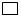 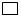 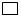 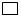 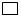 2.Дүкен немесе базар

Магазин или рынокДүкен немесе базар

Магазин или рынокДүкен немесе базар

Магазин или рынокДүкен немесе базар

Магазин или рынок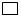 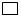 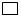 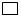 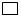 3.Медициналық мекеме

Медицинское учреждениеМедициналық мекеме

Медицинское учреждениеМедициналық мекеме

Медицинское учреждениеМедициналық мекеме

Медицинское учреждение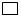 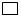 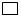 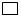 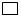 4.Жалпы білім беру мекемесі (мектеп, гимназия, лицей)

Общеобразовательное учреждение (школа, гимназия, лицей)Жалпы білім беру мекемесі (мектеп, гимназия, лицей)

Общеобразовательное учреждение (школа, гимназия, лицей)Жалпы білім беру мекемесі (мектеп, гимназия, лицей)

Общеобразовательное учреждение (школа, гимназия, лицей)Жалпы білім беру мекемесі (мектеп, гимназия, лицей)

Общеобразовательное учреждение (школа, гимназия, лицей)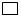 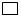 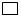 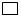 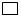 5.Мектепке дейінгі білім беру мекемесі

Учреждение дошкольного образованияМектепке дейінгі білім беру мекемесі

Учреждение дошкольного образованияМектепке дейінгі білім беру мекемесі

Учреждение дошкольного образованияМектепке дейінгі білім беру мекемесі

Учреждение дошкольного образования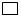 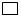 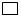 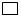 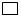 13.1Егер жаяу жүріп жету мүмкін болмаса, онда қоғамдық көлікте, бағыттық таксиде, автомобильде немесе көліктің басқа түрімен жету үшін Сізге қанша уақыт қажет?

Если не можете добраться пешком, то сколько времени Вам потребуется для поездки на общественном транспорте, маршрутном такси, автомобиле или другом виде транспорта?Егер жаяу жүріп жету мүмкін болмаса, онда қоғамдық көлікте, бағыттық таксиде, автомобильде немесе көліктің басқа түрімен жету үшін Сізге қанша уақыт қажет?

Если не можете добраться пешком, то сколько времени Вам потребуется для поездки на общественном транспорте, маршрутном такси, автомобиле или другом виде транспорта?Егер жаяу жүріп жету мүмкін болмаса, онда қоғамдық көлікте, бағыттық таксиде, автомобильде немесе көліктің басқа түрімен жету үшін Сізге қанша уақыт қажет?

Если не можете добраться пешком, то сколько времени Вам потребуется для поездки на общественном транспорте, маршрутном такси, автомобиле или другом виде транспорта?Егер жаяу жүріп жету мүмкін болмаса, онда қоғамдық көлікте, бағыттық таксиде, автомобильде немесе көліктің басқа түрімен жету үшін Сізге қанша уақыт қажет?

Если не можете добраться пешком, то сколько времени Вам потребуется для поездки на общественном транспорте, маршрутном такси, автомобиле или другом виде транспорта?Егер жаяу жүріп жету мүмкін болмаса, онда қоғамдық көлікте, бағыттық таксиде, автомобильде немесе көліктің басқа түрімен жету үшін Сізге қанша уақыт қажет?

Если не можете добраться пешком, то сколько времени Вам потребуется для поездки на общественном транспорте, маршрутном такси, автомобиле или другом виде транспорта?Егер жаяу жүріп жету мүмкін болмаса, онда қоғамдық көлікте, бағыттық таксиде, автомобильде немесе көліктің басқа түрімен жету үшін Сізге қанша уақыт қажет?

Если не можете добраться пешком, то сколько времени Вам потребуется для поездки на общественном транспорте, маршрутном такси, автомобиле или другом виде транспорта?Егер жаяу жүріп жету мүмкін болмаса, онда қоғамдық көлікте, бағыттық таксиде, автомобильде немесе көліктің басқа түрімен жету үшін Сізге қанша уақыт қажет?

Если не можете добраться пешком, то сколько времени Вам потребуется для поездки на общественном транспорте, маршрутном такси, автомобиле или другом виде транспорта?Егер жаяу жүріп жету мүмкін болмаса, онда қоғамдық көлікте, бағыттық таксиде, автомобильде немесе көліктің басқа түрімен жету үшін Сізге қанша уақыт қажет?

Если не можете добраться пешком, то сколько времени Вам потребуется для поездки на общественном транспорте, маршрутном такси, автомобиле или другом виде транспорта?Егер жаяу жүріп жету мүмкін болмаса, онда қоғамдық көлікте, бағыттық таксиде, автомобильде немесе көліктің басқа түрімен жету үшін Сізге қанша уақыт қажет?

Если не можете добраться пешком, то сколько времени Вам потребуется для поездки на общественном транспорте, маршрутном такси, автомобиле или другом виде транспорта?Егер жаяу жүріп жету мүмкін болмаса, онда қоғамдық көлікте, бағыттық таксиде, автомобильде немесе көліктің басқа түрімен жету үшін Сізге қанша уақыт қажет?

Если не можете добраться пешком, то сколько времени Вам потребуется для поездки на общественном транспорте, маршрутном такси, автомобиле или другом виде транспорта?Егер жаяу жүріп жету мүмкін болмаса, онда қоғамдық көлікте, бағыттық таксиде, автомобильде немесе көліктің басқа түрімен жету үшін Сізге қанша уақыт қажет?

Если не можете добраться пешком, то сколько времени Вам потребуется для поездки на общественном транспорте, маршрутном такси, автомобиле или другом виде транспорта?Егер жаяу жүріп жету мүмкін болмаса, онда қоғамдық көлікте, бағыттық таксиде, автомобильде немесе көліктің басқа түрімен жету үшін Сізге қанша уақыт қажет?

Если не можете добраться пешком, то сколько времени Вам потребуется для поездки на общественном транспорте, маршрутном такси, автомобиле или другом виде транспорта?Егер жаяу жүріп жету мүмкін болмаса, онда қоғамдық көлікте, бағыттық таксиде, автомобильде немесе көліктің басқа түрімен жету үшін Сізге қанша уақыт қажет?

Если не можете добраться пешком, то сколько времени Вам потребуется для поездки на общественном транспорте, маршрутном такси, автомобиле или другом виде транспорта?Егер жаяу жүріп жету мүмкін болмаса, онда қоғамдық көлікте, бағыттық таксиде, автомобильде немесе көліктің басқа түрімен жету үшін Сізге қанша уақыт қажет?

Если не можете добраться пешком, то сколько времени Вам потребуется для поездки на общественном транспорте, маршрутном такси, автомобиле или другом виде транспорта?Егер жаяу жүріп жету мүмкін болмаса, онда қоғамдық көлікте, бағыттық таксиде, автомобильде немесе көліктің басқа түрімен жету үшін Сізге қанша уақыт қажет?

Если не можете добраться пешком, то сколько времени Вам потребуется для поездки на общественном транспорте, маршрутном такси, автомобиле или другом виде транспорта?Егер жаяу жүріп жету мүмкін болмаса, онда қоғамдық көлікте, бағыттық таксиде, автомобильде немесе көліктің басқа түрімен жету үшін Сізге қанша уақыт қажет?

Если не можете добраться пешком, то сколько времени Вам потребуется для поездки на общественном транспорте, маршрутном такси, автомобиле или другом виде транспорта?Егер жаяу жүріп жету мүмкін болмаса, онда қоғамдық көлікте, бағыттық таксиде, автомобильде немесе көліктің басқа түрімен жету үшін Сізге қанша уақыт қажет?

Если не можете добраться пешком, то сколько времени Вам потребуется для поездки на общественном транспорте, маршрутном такси, автомобиле или другом виде транспорта?10 минуттан аз

меньше 10 минут10 минуттан аз

меньше 10 минут10 минуттан аз

меньше 10 минут10 минуттан аз

меньше 10 минут10-20 минут10-20 минут10-20 минут20-30 минут20-30 минут20-30 минут30-60 минут1 сағаттан көп более 1 часа1.Дүкен немесе базар

Магазин или рынокДүкен немесе базар

Магазин или рынокДүкен немесе базар

Магазин или рынокДүкен немесе базар

Магазин или рынок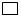 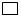 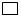 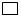 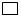 2.Медициналық мекеме

Медицинское учреждениеМедициналық мекеме

Медицинское учреждениеМедициналық мекеме

Медицинское учреждениеМедициналық мекеме

Медицинское учреждение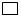 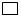 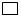 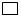 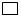 3.Жалпы білім беру мекемесі (мектеп, гимназия, лицей)

Общеобразовательное учреждение (школа, гимназия, лицей)Жалпы білім беру мекемесі (мектеп, гимназия, лицей)

Общеобразовательное учреждение (школа, гимназия, лицей)Жалпы білім беру мекемесі (мектеп, гимназия, лицей)

Общеобразовательное учреждение (школа, гимназия, лицей)Жалпы білім беру мекемесі (мектеп, гимназия, лицей)

Общеобразовательное учреждение (школа, гимназия, лицей)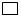 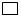 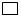 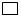 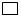 4.Мектепке дейінгі білім беру мекемесі

Учреждение дошкольного образованияМектепке дейінгі білім беру мекемесі

Учреждение дошкольного образованияМектепке дейінгі білім беру мекемесі

Учреждение дошкольного образованияМектепке дейінгі білім беру мекемесі

Учреждение дошкольного образования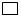 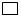 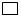 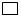 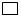 14.Сізде негізгіден басқа тағы қандай да бір тұрғын үй бар ма?

Имеете ли Вы еще какое-либо жилье, кроме основного?Сізде негізгіден басқа тағы қандай да бір тұрғын үй бар ма?

Имеете ли Вы еще какое-либо жилье, кроме основного?Сізде негізгіден басқа тағы қандай да бір тұрғын үй бар ма?

Имеете ли Вы еще какое-либо жилье, кроме основного?Сізде негізгіден басқа тағы қандай да бір тұрғын үй бар ма?

Имеете ли Вы еще какое-либо жилье, кроме основного?Сізде негізгіден басқа тағы қандай да бір тұрғын үй бар ма?

Имеете ли Вы еще какое-либо жилье, кроме основного?Сізде негізгіден басқа тағы қандай да бір тұрғын үй бар ма?

Имеете ли Вы еще какое-либо жилье, кроме основного?Сізде негізгіден басқа тағы қандай да бір тұрғын үй бар ма?

Имеете ли Вы еще какое-либо жилье, кроме основного?Сізде негізгіден басқа тағы қандай да бір тұрғын үй бар ма?

Имеете ли Вы еще какое-либо жилье, кроме основного?Сізде негізгіден басқа тағы қандай да бір тұрғын үй бар ма?

Имеете ли Вы еще какое-либо жилье, кроме основного?Сізде негізгіден басқа тағы қандай да бір тұрғын үй бар ма?

Имеете ли Вы еще какое-либо жилье, кроме основного?Сізде негізгіден басқа тағы қандай да бір тұрғын үй бар ма?

Имеете ли Вы еще какое-либо жилье, кроме основного?Сізде негізгіден басқа тағы қандай да бір тұрғын үй бар ма?

Имеете ли Вы еще какое-либо жилье, кроме основного?Сізде негізгіден басқа тағы қандай да бір тұрғын үй бар ма?

Имеете ли Вы еще какое-либо жилье, кроме основного?Сізде негізгіден басқа тағы қандай да бір тұрғын үй бар ма?

Имеете ли Вы еще какое-либо жилье, кроме основного?Сізде негізгіден басқа тағы қандай да бір тұрғын үй бар ма?

Имеете ли Вы еще какое-либо жилье, кроме основного?Сізде негізгіден басқа тағы қандай да бір тұрғын үй бар ма?

Имеете ли Вы еще какое-либо жилье, кроме основного?Сізде негізгіден басқа тағы қандай да бір тұрғын үй бар ма?

Имеете ли Вы еще какое-либо жилье, кроме основного?Иә

ДаИә

Да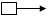 14.1 сұрақ

вопрос 14.114.1 сұрақ

вопрос 14.114.1 сұрақ

вопрос 14.114.1 сұрақ

вопрос 14.1Жоқ

НетЖоқ

НетЖоқ

Нет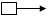 14.3 сұрақ

вопрос 14.314.1Ол қандай тұрғын үй? Тұрғын үйдің (негізгіден басқа) типін көрсетіңізші

Какое это жилье? Укажите, пожалуйста, тип имеющегося жилья (кроме основного)Ол қандай тұрғын үй? Тұрғын үйдің (негізгіден басқа) типін көрсетіңізші

Какое это жилье? Укажите, пожалуйста, тип имеющегося жилья (кроме основного)Ол қандай тұрғын үй? Тұрғын үйдің (негізгіден басқа) типін көрсетіңізші

Какое это жилье? Укажите, пожалуйста, тип имеющегося жилья (кроме основного)Ол қандай тұрғын үй? Тұрғын үйдің (негізгіден басқа) типін көрсетіңізші

Какое это жилье? Укажите, пожалуйста, тип имеющегося жилья (кроме основного)Ол қандай тұрғын үй? Тұрғын үйдің (негізгіден басқа) типін көрсетіңізші

Какое это жилье? Укажите, пожалуйста, тип имеющегося жилья (кроме основного)Ол қандай тұрғын үй? Тұрғын үйдің (негізгіден басқа) типін көрсетіңізші

Какое это жилье? Укажите, пожалуйста, тип имеющегося жилья (кроме основного)Ол қандай тұрғын үй? Тұрғын үйдің (негізгіден басқа) типін көрсетіңізші

Какое это жилье? Укажите, пожалуйста, тип имеющегося жилья (кроме основного)Ол қандай тұрғын үй? Тұрғын үйдің (негізгіден басқа) типін көрсетіңізші

Какое это жилье? Укажите, пожалуйста, тип имеющегося жилья (кроме основного)Ол қандай тұрғын үй? Тұрғын үйдің (негізгіден басқа) типін көрсетіңізші

Какое это жилье? Укажите, пожалуйста, тип имеющегося жилья (кроме основного)Ол қандай тұрғын үй? Тұрғын үйдің (негізгіден басқа) типін көрсетіңізші

Какое это жилье? Укажите, пожалуйста, тип имеющегося жилья (кроме основного)Ол қандай тұрғын үй? Тұрғын үйдің (негізгіден басқа) типін көрсетіңізші

Какое это жилье? Укажите, пожалуйста, тип имеющегося жилья (кроме основного)Ол қандай тұрғын үй? Тұрғын үйдің (негізгіден басқа) типін көрсетіңізші

Какое это жилье? Укажите, пожалуйста, тип имеющегося жилья (кроме основного)Ол қандай тұрғын үй? Тұрғын үйдің (негізгіден басқа) типін көрсетіңізші

Какое это жилье? Укажите, пожалуйста, тип имеющегося жилья (кроме основного)Ол қандай тұрғын үй? Тұрғын үйдің (негізгіден басқа) типін көрсетіңізші

Какое это жилье? Укажите, пожалуйста, тип имеющегося жилья (кроме основного)Ол қандай тұрғын үй? Тұрғын үйдің (негізгіден басқа) типін көрсетіңізші

Какое это жилье? Укажите, пожалуйста, тип имеющегося жилья (кроме основного)Ол қандай тұрғын үй? Тұрғын үйдің (негізгіден басқа) типін көрсетіңізші

Какое это жилье? Укажите, пожалуйста, тип имеющегося жилья (кроме основного)Ол қандай тұрғын үй? Тұрғын үйдің (негізгіден басқа) типін көрсетіңізші

Какое это жилье? Укажите, пожалуйста, тип имеющегося жилья (кроме основного)1.Жеке пәтер

Отдельная квартираЖеке пәтер

Отдельная квартираЖеке пәтер

Отдельная квартираЖеке пәтер

Отдельная квартира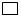 2.Ауылдық жердегі үй немесе үйдің жартысы

Дом или полдома в сельской местностиАуылдық жердегі үй немесе үйдің жартысы

Дом или полдома в сельской местностиАуылдық жердегі үй немесе үйдің жартысы

Дом или полдома в сельской местностиАуылдық жердегі үй немесе үйдің жартысы

Дом или полдома в сельской местности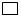 3.Қалалық жердегі үй немесе үйдің жартысы

Дом или полдома в городской местностиҚалалық жердегі үй немесе үйдің жартысы

Дом или полдома в городской местностиҚалалық жердегі үй немесе үйдің жартысы

Дом или полдома в городской местностиҚалалық жердегі үй немесе үйдің жартысы

Дом или полдома в городской местности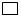 4.Саяжай немесе маусымдық тұруға арналған үй

Дача или дом для сезонного проживанияСаяжай немесе маусымдық тұруға арналған үй

Дача или дом для сезонного проживанияСаяжай немесе маусымдық тұруға арналған үй

Дача или дом для сезонного проживанияСаяжай немесе маусымдық тұруға арналған үй

Дача или дом для сезонного проживания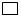 9.Басқа құрылыс

Другие строенияБасқа құрылыс

Другие строенияБасқа құрылыс

Другие строенияБасқа құрылыс

Другие строения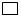 14.2Сіз оны қалай пайдаланасыз?

Как Вы его используете?Сіз оны қалай пайдаланасыз?

Как Вы его используете?Сіз оны қалай пайдаланасыз?

Как Вы его используете?Сіз оны қалай пайдаланасыз?

Как Вы его используете?Сіз оны қалай пайдаланасыз?

Как Вы его используете?Сіз оны қалай пайдаланасыз?

Как Вы его используете?Сіз оны қалай пайдаланасыз?

Как Вы его используете?Сіз оны қалай пайдаланасыз?

Как Вы его используете?Сіз оны қалай пайдаланасыз?

Как Вы его используете?Сіз оны қалай пайдаланасыз?

Как Вы его используете?Сіз оны қалай пайдаланасыз?

Как Вы его используете?Сіз оны қалай пайдаланасыз?

Как Вы его используете?Сіз оны қалай пайдаланасыз?

Как Вы его используете?Сіз оны қалай пайдаланасыз?

Как Вы его используете?Сіз оны қалай пайдаланасыз?

Как Вы его используете?Сіз оны қалай пайдаланасыз?

Как Вы его используете?Сіз оны қалай пайдаланасыз?

Как Вы его используете?1.Онда жазда және бос уақытта тұрамын

Проживаю в нем в летнее и свободное времяОнда жазда және бос уақытта тұрамын

Проживаю в нем в летнее и свободное времяОнда жазда және бос уақытта тұрамын

Проживаю в нем в летнее и свободное времяОнда жазда және бос уақытта тұрамын

Проживаю в нем в летнее и свободное время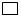 2.Жалға беремін

Сдаю в арендуЖалға беремін

Сдаю в арендуЖалға беремін

Сдаю в арендуЖалға беремін

Сдаю в аренду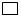 3.Пайдаланбаймын

Не используюПайдаланбаймын

Не используюПайдаланбаймын

Не используюПайдаланбаймын

Не использую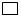 9.Өзге

ПрочееӨзге

ПрочееӨзге

ПрочееӨзге

Прочее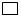 14.3Егер де негізгі үйде жалға тұрған болсаңыз, оған айына Сіз қанша төлейтін болар едіңіз? Бағалап көріңізші, теңге

Оцените, пожалуйста, сколько бы Вы заплатили в месяц за ваше основное жилье, если бы его арендовали, тенгеЕгер де негізгі үйде жалға тұрған болсаңыз, оған айына Сіз қанша төлейтін болар едіңіз? Бағалап көріңізші, теңге

Оцените, пожалуйста, сколько бы Вы заплатили в месяц за ваше основное жилье, если бы его арендовали, тенгеЕгер де негізгі үйде жалға тұрған болсаңыз, оған айына Сіз қанша төлейтін болар едіңіз? Бағалап көріңізші, теңге

Оцените, пожалуйста, сколько бы Вы заплатили в месяц за ваше основное жилье, если бы его арендовали, тенгеЕгер де негізгі үйде жалға тұрған болсаңыз, оған айына Сіз қанша төлейтін болар едіңіз? Бағалап көріңізші, теңге

Оцените, пожалуйста, сколько бы Вы заплатили в месяц за ваше основное жилье, если бы его арендовали, тенгеЕгер де негізгі үйде жалға тұрған болсаңыз, оған айына Сіз қанша төлейтін болар едіңіз? Бағалап көріңізші, теңге

Оцените, пожалуйста, сколько бы Вы заплатили в месяц за ваше основное жилье, если бы его арендовали, тенгеЕгер де негізгі үйде жалға тұрған болсаңыз, оған айына Сіз қанша төлейтін болар едіңіз? Бағалап көріңізші, теңге

Оцените, пожалуйста, сколько бы Вы заплатили в месяц за ваше основное жилье, если бы его арендовали, тенгеЕгер де негізгі үйде жалға тұрған болсаңыз, оған айына Сіз қанша төлейтін болар едіңіз? Бағалап көріңізші, теңге

Оцените, пожалуйста, сколько бы Вы заплатили в месяц за ваше основное жилье, если бы его арендовали, тенгеЕгер де негізгі үйде жалға тұрған болсаңыз, оған айына Сіз қанша төлейтін болар едіңіз? Бағалап көріңізші, теңге

Оцените, пожалуйста, сколько бы Вы заплатили в месяц за ваше основное жилье, если бы его арендовали, тенгеЕгер де негізгі үйде жалға тұрған болсаңыз, оған айына Сіз қанша төлейтін болар едіңіз? Бағалап көріңізші, теңге

Оцените, пожалуйста, сколько бы Вы заплатили в месяц за ваше основное жилье, если бы его арендовали, тенге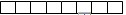 14.4Сіз өзіңіздің үйіңізді қандай сомаға сата алар едіңіз? Бағалап көріңізші, теңге

Оцените, пожалуйста, за какую сумму Вы смогли бы продать свое жилье, тенгеСіз өзіңіздің үйіңізді қандай сомаға сата алар едіңіз? Бағалап көріңізші, теңге

Оцените, пожалуйста, за какую сумму Вы смогли бы продать свое жилье, тенгеСіз өзіңіздің үйіңізді қандай сомаға сата алар едіңіз? Бағалап көріңізші, теңге

Оцените, пожалуйста, за какую сумму Вы смогли бы продать свое жилье, тенгеСіз өзіңіздің үйіңізді қандай сомаға сата алар едіңіз? Бағалап көріңізші, теңге

Оцените, пожалуйста, за какую сумму Вы смогли бы продать свое жилье, тенгеСіз өзіңіздің үйіңізді қандай сомаға сата алар едіңіз? Бағалап көріңізші, теңге

Оцените, пожалуйста, за какую сумму Вы смогли бы продать свое жилье, тенгеСіз өзіңіздің үйіңізді қандай сомаға сата алар едіңіз? Бағалап көріңізші, теңге

Оцените, пожалуйста, за какую сумму Вы смогли бы продать свое жилье, тенгеСіз өзіңіздің үйіңізді қандай сомаға сата алар едіңіз? Бағалап көріңізші, теңге

Оцените, пожалуйста, за какую сумму Вы смогли бы продать свое жилье, тенгеСіз өзіңіздің үйіңізді қандай сомаға сата алар едіңіз? Бағалап көріңізші, теңге

Оцените, пожалуйста, за какую сумму Вы смогли бы продать свое жилье, тенгеСіз өзіңіздің үйіңізді қандай сомаға сата алар едіңіз? Бағалап көріңізші, теңге

Оцените, пожалуйста, за какую сумму Вы смогли бы продать свое жилье, тенге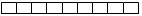 15.Келесі сұрақ ұзақ пайдаланатын тауарлардың қолда бары туралы (егер қолда екі және одан да көп тауарлар болған жағдайда, ең жаңа тауардың (соңғы модификациядағы) құны қойылады):

Следующий вопрос о наличии товаров длительного пользования (в случае, если имеется в наличии два и более товаров, проставляется стоимость самого нового товара (последней модификации))Келесі сұрақ ұзақ пайдаланатын тауарлардың қолда бары туралы (егер қолда екі және одан да көп тауарлар болған жағдайда, ең жаңа тауардың (соңғы модификациядағы) құны қойылады):

Следующий вопрос о наличии товаров длительного пользования (в случае, если имеется в наличии два и более товаров, проставляется стоимость самого нового товара (последней модификации))Келесі сұрақ ұзақ пайдаланатын тауарлардың қолда бары туралы (егер қолда екі және одан да көп тауарлар болған жағдайда, ең жаңа тауардың (соңғы модификациядағы) құны қойылады):

Следующий вопрос о наличии товаров длительного пользования (в случае, если имеется в наличии два и более товаров, проставляется стоимость самого нового товара (последней модификации))Келесі сұрақ ұзақ пайдаланатын тауарлардың қолда бары туралы (егер қолда екі және одан да көп тауарлар болған жағдайда, ең жаңа тауардың (соңғы модификациядағы) құны қойылады):

Следующий вопрос о наличии товаров длительного пользования (в случае, если имеется в наличии два и более товаров, проставляется стоимость самого нового товара (последней модификации))Келесі сұрақ ұзақ пайдаланатын тауарлардың қолда бары туралы (егер қолда екі және одан да көп тауарлар болған жағдайда, ең жаңа тауардың (соңғы модификациядағы) құны қойылады):

Следующий вопрос о наличии товаров длительного пользования (в случае, если имеется в наличии два и более товаров, проставляется стоимость самого нового товара (последней модификации))Келесі сұрақ ұзақ пайдаланатын тауарлардың қолда бары туралы (егер қолда екі және одан да көп тауарлар болған жағдайда, ең жаңа тауардың (соңғы модификациядағы) құны қойылады):

Следующий вопрос о наличии товаров длительного пользования (в случае, если имеется в наличии два и более товаров, проставляется стоимость самого нового товара (последней модификации))Келесі сұрақ ұзақ пайдаланатын тауарлардың қолда бары туралы (егер қолда екі және одан да көп тауарлар болған жағдайда, ең жаңа тауардың (соңғы модификациядағы) құны қойылады):

Следующий вопрос о наличии товаров длительного пользования (в случае, если имеется в наличии два и более товаров, проставляется стоимость самого нового товара (последней модификации))Келесі сұрақ ұзақ пайдаланатын тауарлардың қолда бары туралы (егер қолда екі және одан да көп тауарлар болған жағдайда, ең жаңа тауардың (соңғы модификациядағы) құны қойылады):

Следующий вопрос о наличии товаров длительного пользования (в случае, если имеется в наличии два и более товаров, проставляется стоимость самого нового товара (последней модификации))Келесі сұрақ ұзақ пайдаланатын тауарлардың қолда бары туралы (егер қолда екі және одан да көп тауарлар болған жағдайда, ең жаңа тауардың (соңғы модификациядағы) құны қойылады):

Следующий вопрос о наличии товаров длительного пользования (в случае, если имеется в наличии два и более товаров, проставляется стоимость самого нового товара (последней модификации))Келесі сұрақ ұзақ пайдаланатын тауарлардың қолда бары туралы (егер қолда екі және одан да көп тауарлар болған жағдайда, ең жаңа тауардың (соңғы модификациядағы) құны қойылады):

Следующий вопрос о наличии товаров длительного пользования (в случае, если имеется в наличии два и более товаров, проставляется стоимость самого нового товара (последней модификации))Келесі сұрақ ұзақ пайдаланатын тауарлардың қолда бары туралы (егер қолда екі және одан да көп тауарлар болған жағдайда, ең жаңа тауардың (соңғы модификациядағы) құны қойылады):

Следующий вопрос о наличии товаров длительного пользования (в случае, если имеется в наличии два и более товаров, проставляется стоимость самого нового товара (последней модификации))Келесі сұрақ ұзақ пайдаланатын тауарлардың қолда бары туралы (егер қолда екі және одан да көп тауарлар болған жағдайда, ең жаңа тауардың (соңғы модификациядағы) құны қойылады):

Следующий вопрос о наличии товаров длительного пользования (в случае, если имеется в наличии два и более товаров, проставляется стоимость самого нового товара (последней модификации))Келесі сұрақ ұзақ пайдаланатын тауарлардың қолда бары туралы (егер қолда екі және одан да көп тауарлар болған жағдайда, ең жаңа тауардың (соңғы модификациядағы) құны қойылады):

Следующий вопрос о наличии товаров длительного пользования (в случае, если имеется в наличии два и более товаров, проставляется стоимость самого нового товара (последней модификации))Келесі сұрақ ұзақ пайдаланатын тауарлардың қолда бары туралы (егер қолда екі және одан да көп тауарлар болған жағдайда, ең жаңа тауардың (соңғы модификациядағы) құны қойылады):

Следующий вопрос о наличии товаров длительного пользования (в случае, если имеется в наличии два и более товаров, проставляется стоимость самого нового товара (последней модификации))Келесі сұрақ ұзақ пайдаланатын тауарлардың қолда бары туралы (егер қолда екі және одан да көп тауарлар болған жағдайда, ең жаңа тауардың (соңғы модификациядағы) құны қойылады):

Следующий вопрос о наличии товаров длительного пользования (в случае, если имеется в наличии два и более товаров, проставляется стоимость самого нового товара (последней модификации))Келесі сұрақ ұзақ пайдаланатын тауарлардың қолда бары туралы (егер қолда екі және одан да көп тауарлар болған жағдайда, ең жаңа тауардың (соңғы модификациядағы) құны қойылады):

Следующий вопрос о наличии товаров длительного пользования (в случае, если имеется в наличии два и более товаров, проставляется стоимость самого нового товара (последней модификации))Келесі сұрақ ұзақ пайдаланатын тауарлардың қолда бары туралы (егер қолда екі және одан да көп тауарлар болған жағдайда, ең жаңа тауардың (соңғы модификациядағы) құны қойылады):

Следующий вопрос о наличии товаров длительного пользования (в случае, если имеется в наличии два и более товаров, проставляется стоимость самого нового товара (последней модификации))Саны,

бірлік

Количество,

единицСаны,

бірлік

Количество,

единицСаны,

бірлік

Количество,

единицСаны,

бірлік

Количество,

единицПайдалану мерзімі, жыл

Срок

пользования, летПайдалану мерзімі, жыл

Срок

пользования, летПайдалану мерзімі, жыл

Срок

пользования, летТауардың бағаланған ағымдағы құны, орташа бір  бірлікке, теңге

Оценочная стоимость в текущих ценах, в среднем за одну единицу, тенгеТауардың бағаланған ағымдағы құны, орташа бір  бірлікке, теңге

Оценочная стоимость в текущих ценах, в среднем за одну единицу, тенгеТауардың бағаланған ағымдағы құны, орташа бір  бірлікке, теңге

Оценочная стоимость в текущих ценах, в среднем за одну единицу, тенгеТауардың бағаланған ағымдағы құны, орташа бір  бірлікке, теңге

Оценочная стоимость в текущих ценах, в среднем за одну единицу, тенгеАудио-видео техника немесе фотоаппаратура

Аудио-видео техника и фотоаппаратураАудио-видео техника немесе фотоаппаратура

Аудио-видео техника и фотоаппаратураАудио-видео техника немесе фотоаппаратура

Аудио-видео техника и фотоаппаратураАудио-видео техника немесе фотоаппаратура

Аудио-видео техника и фотоаппаратураАудио-видео техника немесе фотоаппаратура

Аудио-видео техника и фотоаппаратураАудио-видео техника немесе фотоаппаратура

Аудио-видео техника и фотоаппаратураАудио-видео техника немесе фотоаппаратура

Аудио-видео техника и фотоаппаратураАудио-видео техника немесе фотоаппаратура

Аудио-видео техника и фотоаппаратура1.Түрлі-түсті теледидар

Телевизор цветнойТүрлі-түсті теледидар

Телевизор цветнойТүрлі-түсті теледидар

Телевизор цветнойТүрлі-түсті теледидар

Телевизор цветной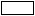 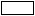 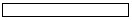 2.Ақ-қара түсті теледидар

Телевизор черно-белыйАқ-қара түсті теледидар

Телевизор черно-белыйАқ-қара түсті теледидар

Телевизор черно-белыйАқ-қара түсті теледидар

Телевизор черно-белый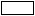 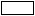 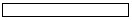 3.Үй кинотеатры

Домашний кинотеатрҮй кинотеатры

Домашний кинотеатрҮй кинотеатры

Домашний кинотеатрҮй кинотеатры

Домашний кинотеатр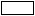 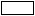 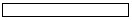 4.Бейне магнитофон, бейнеплеер

Видеомагнитофон, видеоплеерБейне магнитофон, бейнеплеер

Видеомагнитофон, видеоплеерБейне магнитофон, бейнеплеер

Видеомагнитофон, видеоплеерБейне магнитофон, бейнеплеер

Видеомагнитофон, видеоплеер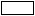 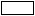 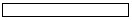 5.Бейнекамера

ВидеокамераБейнекамера

ВидеокамераБейнекамера

ВидеокамераБейнекамера

Видеокамера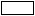 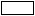 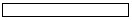 6.DVD-плеерDVD-плеерDVD-плеерDVD-плеер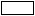 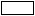 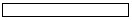 7.Радиоқабылдағыш

РадиоприемникРадиоқабылдағыш

РадиоприемникРадиоқабылдағыш

РадиоприемникРадиоқабылдағыш

Радиоприемник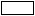 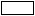 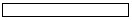 8.Музыкалық орталық

Музыкальный центр Музыкалық орталық

Музыкальный центр Музыкалық орталық

Музыкальный центр Музыкалық орталық

Музыкальный центр 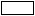 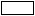 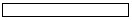 9.КараокеКараокеКараокеКараоке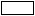 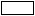 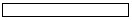 10.МагнитофонМагнитофонМагнитофонМагнитофон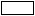 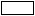 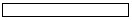 11.АудиоплеерАудиоплеерАудиоплеерАудиоплеер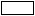 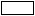 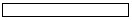 12.CD-плеерCD-плеерCD-плеерCD-плеер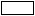 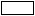 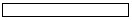 13.Спутникті антенналар

Спутниковые антенныСпутникті антенналар

Спутниковые антенныСпутникті антенналар

Спутниковые антенныСпутникті антенналар

Спутниковые антенны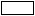 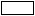 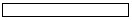 14.ФотоаппаратФотоаппаратФотоаппаратФотоаппарат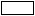 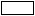 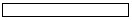 15.Ойын қондырғылары

Игровые приставкиОйын қондырғылары

Игровые приставкиОйын қондырғылары

Игровые приставкиОйын қондырғылары

Игровые приставки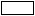 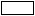 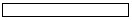 Тұрмыстық техника 

Бытовая техникаТұрмыстық техника 

Бытовая техникаТұрмыстық техника 

Бытовая техникаТұрмыстық техника 

Бытовая техника16.Тоңазытқыш

ХолодильникТоңазытқыш

ХолодильникТоңазытқыш

ХолодильникТоңазытқыш

Холодильник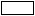 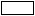 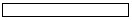 17.Мұздатқыш камера

Морозильная камераМұздатқыш камера

Морозильная камераМұздатқыш камера

Морозильная камераМұздатқыш камера

Морозильная камера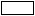 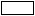 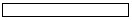 18.Кір жуғыш машина

Стиральная машина Кір жуғыш машина

Стиральная машина Кір жуғыш машина

Стиральная машина Кір жуғыш машина

Стиральная машина 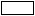 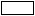 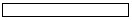 19.Қысқа толқынды пеш

Микроволновая печьҚысқа толқынды пеш

Микроволновая печьҚысқа толқынды пеш

Микроволновая печьҚысқа толқынды пеш

Микроволновая печь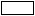 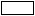 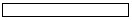 20.Ыдыс жуғыш машина

Посудомоечная машинаЫдыс жуғыш машина

Посудомоечная машинаЫдыс жуғыш машина

Посудомоечная машинаЫдыс жуғыш машина

Посудомоечная машина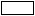 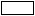 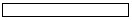 21.Тігін машинасы

Швейная машинаТігін машинасы

Швейная машинаТігін машинасы

Швейная машинаТігін машинасы

Швейная машина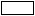 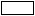 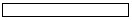 22.Тоқыма машинасы

Вязальная машинаТоқыма машинасы

Вязальная машинаТоқыма машинасы

Вязальная машинаТоқыма машинасы

Вязальная машина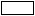 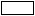 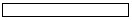 23.Шаңсорғыш

ПылесосШаңсорғыш

ПылесосШаңсорғыш

ПылесосШаңсорғыш

Пылесос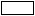 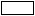 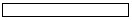 24.Газ плитасы

Газовая плитаГаз плитасы

Газовая плитаГаз плитасы

Газовая плитаГаз плитасы

Газовая плита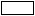 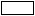 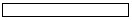 25.Электр плитасы

Электрическая плитаЭлектр плитасы

Электрическая плитаЭлектр плитасы

Электрическая плитаЭлектр плитасы

Электрическая плита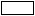 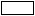 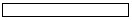 26.Ауа баптағыш

КондиционерҰйымдастыру техникасы

ОргтехникаАуа баптағыш

КондиционерҰйымдастыру техникасы

ОргтехникаАуа баптағыш

КондиционерҰйымдастыру техникасы

ОргтехникаАуа баптағыш

КондиционерҰйымдастыру техникасы

Оргтехника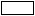 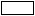 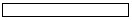 27.Дербес компьютер

Персональный компьютер Дербес компьютер

Персональный компьютер Дербес компьютер

Персональный компьютер Дербес компьютер

Персональный компьютер 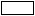 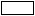 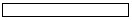 28.ПринтерПринтерПринтерПринтер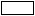 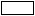 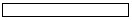 29.НоутбукНоутбукНоутбукНоутбук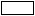 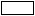 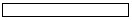 30.Қалта компьютері (палмтоп)

Карманный компьютер (палмтоп)Қалта компьютері (палмтоп)

Карманный компьютер (палмтоп)Қалта компьютері (палмтоп)

Карманный компьютер (палмтоп)Қалта компьютері (палмтоп)

Карманный компьютер (палмтоп)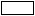 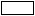 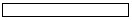 31.Факсимильді аппарат

Факсимильный аппаратФаксимильді аппарат

Факсимильный аппаратФаксимильді аппарат

Факсимильный аппаратФаксимильді аппарат

Факсимильный аппарат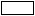 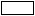 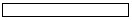 32.Көшірме аппараты

Копировальный аппаратКөшірме аппараты

Копировальный аппаратКөшірме аппараты

Копировальный аппаратКөшірме аппараты

Копировальный аппарат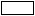 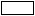 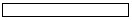 33.Стационарлық телефон

Стационарный телефонСтационарлық телефон

Стационарный телефонСтационарлық телефон

Стационарный телефонСтационарлық телефон

Стационарный телефон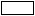 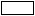 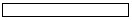 34.Ұтқыр телефон

Мобильный телефонҰтқыр телефон

Мобильный телефонҰтқыр телефон

Мобильный телефонҰтқыр телефон

Мобильный телефон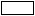 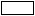 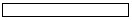 Жиһаз

МебельЖиһаз

МебельЖиһаз

МебельЖиһаз

Мебель35.Тұрғын үй жиһаздарының жиынтығы, қабырғалық, шағын қабырғалық жиһаздар

Набор жилой мебели, стенка, горкаТұрғын үй жиһаздарының жиынтығы, қабырғалық, шағын қабырғалық жиһаздар

Набор жилой мебели, стенка, горкаТұрғын үй жиһаздарының жиынтығы, қабырғалық, шағын қабырғалық жиһаздар

Набор жилой мебели, стенка, горкаТұрғын үй жиһаздарының жиынтығы, қабырғалық, шағын қабырғалық жиһаздар

Набор жилой мебели, стенка, горка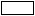 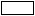 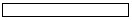 36.Жұмсақ жиһаз жиынтығы

Набор мягкой мебелиЖұмсақ жиһаз жиынтығы

Набор мягкой мебелиЖұмсақ жиһаз жиынтығы

Набор мягкой мебелиЖұмсақ жиһаз жиынтығы

Набор мягкой мебели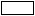 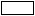 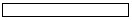 37.Жатын бөлме жиһаз жиынтығы

Набор мебели для спальниЖатын бөлме жиһаз жиынтығы

Набор мебели для спальниЖатын бөлме жиһаз жиынтығы

Набор мебели для спальниЖатын бөлме жиһаз жиынтығы

Набор мебели для спальни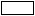 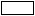 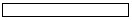 38.Ас бөлмеге арналған жиһаздардың жиынтығы, бұрышқа қойылатын жұмсақ жиһазды қосқанда

Набор мебели для кухни, включая мягкий уголокАс бөлмеге арналған жиһаздардың жиынтығы, бұрышқа қойылатын жұмсақ жиһазды қосқанда

Набор мебели для кухни, включая мягкий уголокАс бөлмеге арналған жиһаздардың жиынтығы, бұрышқа қойылатын жұмсақ жиһазды қосқанда

Набор мебели для кухни, включая мягкий уголокАс бөлмеге арналған жиһаздардың жиынтығы, бұрышқа қойылатын жұмсақ жиһазды қосқанда

Набор мебели для кухни, включая мягкий уголок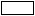 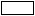 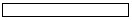 39.Кіре беріс бөлмеге арналған жиһаз жиынтығы

Набор мебели в прихожуюКіре беріс бөлмеге арналған жиһаз жиынтығы

Набор мебели в прихожуюКіре беріс бөлмеге арналған жиһаз жиынтығы

Набор мебели в прихожуюКіре беріс бөлмеге арналған жиһаз жиынтығы

Набор мебели в прихожую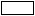 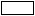 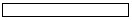 Көлік құралдары 

Транспортные средстваКөлік құралдары 

Транспортные средстваКөлік құралдары 

Транспортные средстваКөлік құралдары 

Транспортные средства40.Жеңіл автомобиль

Легковой автомобильЖеңіл автомобиль

Легковой автомобильЖеңіл автомобиль

Легковой автомобильЖеңіл автомобиль

Легковой автомобиль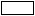 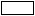 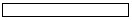 41.Мотоцикл, мотороллер, мопедМотоцикл, мотороллер, мопедМотоцикл, мотороллер, мопедМотоцикл, мотороллер, мопед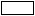 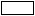 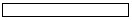 42.Велосипед (балаларға арналғаннан басқа)

Велосипед (кроме детского)Велосипед (балаларға арналғаннан басқа)

Велосипед (кроме детского)Велосипед (балаларға арналғаннан басқа)

Велосипед (кроме детского)Велосипед (балаларға арналғаннан басқа)

Велосипед (кроме детского)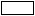 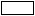 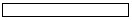 43.Жүк автомобилі

Грузовой автомобильЖүк автомобилі

Грузовой автомобильЖүк автомобилі

Грузовой автомобильЖүк автомобилі

Грузовой автомобиль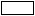 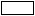 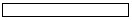 44.Моторлы қайық, катер, скутер

Моторная лодка, катер, скутерМоторлы қайық, катер, скутер

Моторная лодка, катер, скутерМоторлы қайық, катер, скутер

Моторная лодка, катер, скутерМоторлы қайық, катер, скутер

Моторная лодка, катер, скутер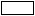 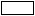 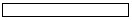 Музыкалық аспаптар 

Музыкальные инструментыМузыкалық аспаптар 

Музыкальные инструментыМузыкалық аспаптар 

Музыкальные инструментыМузыкалық аспаптар 

Музыкальные инструменты45.Клавишалы музыкалық аспаптар

Клавишные музыкальные инструментыКлавишалы музыкалық аспаптар

Клавишные музыкальные инструментыКлавишалы музыкалық аспаптар

Клавишные музыкальные инструментыКлавишалы музыкалық аспаптар

Клавишные музыкальные инструменты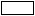 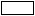 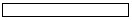 46.Пернелі музыкалық аспаптар

Струнные музыкальные инструментыПернелі музыкалық аспаптар

Струнные музыкальные инструментыПернелі музыкалық аспаптар

Струнные музыкальные инструментыПернелі музыкалық аспаптар

Струнные музыкальные инструменты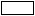 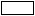 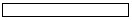 16.Айтыңызшы, Сіздің жерді пайдалануға мүмкіндігіңіз бар ма?

Скажите, пожалуйста, имеете ли Вы доступ к использованию земли?Айтыңызшы, Сіздің жерді пайдалануға мүмкіндігіңіз бар ма?

Скажите, пожалуйста, имеете ли Вы доступ к использованию земли?Айтыңызшы, Сіздің жерді пайдалануға мүмкіндігіңіз бар ма?

Скажите, пожалуйста, имеете ли Вы доступ к использованию земли?Айтыңызшы, Сіздің жерді пайдалануға мүмкіндігіңіз бар ма?

Скажите, пожалуйста, имеете ли Вы доступ к использованию земли?Айтыңызшы, Сіздің жерді пайдалануға мүмкіндігіңіз бар ма?

Скажите, пожалуйста, имеете ли Вы доступ к использованию земли?Айтыңызшы, Сіздің жерді пайдалануға мүмкіндігіңіз бар ма?

Скажите, пожалуйста, имеете ли Вы доступ к использованию земли?Айтыңызшы, Сіздің жерді пайдалануға мүмкіндігіңіз бар ма?

Скажите, пожалуйста, имеете ли Вы доступ к использованию земли?Айтыңызшы, Сіздің жерді пайдалануға мүмкіндігіңіз бар ма?

Скажите, пожалуйста, имеете ли Вы доступ к использованию земли?Айтыңызшы, Сіздің жерді пайдалануға мүмкіндігіңіз бар ма?

Скажите, пожалуйста, имеете ли Вы доступ к использованию земли?Иә

Да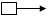 17 сұрақ

вопрос 1717 сұрақ

вопрос 17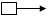 Жоқ

Нет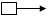 21 сұрақ

вопрос 2117.Сіздің қарамағыңызда барлығы қанша жер учаскесі бар?

Сколько всего участков земли находится в Вашем распоряжении?Сіздің қарамағыңызда барлығы қанша жер учаскесі бар?

Сколько всего участков земли находится в Вашем распоряжении?Сіздің қарамағыңызда барлығы қанша жер учаскесі бар?

Сколько всего участков земли находится в Вашем распоряжении?Сіздің қарамағыңызда барлығы қанша жер учаскесі бар?

Сколько всего участков земли находится в Вашем распоряжении?Сіздің қарамағыңызда барлығы қанша жер учаскесі бар?

Сколько всего участков земли находится в Вашем распоряжении?Сіздің қарамағыңызда барлығы қанша жер учаскесі бар?

Сколько всего участков земли находится в Вашем распоряжении?Сіздің қарамағыңызда барлығы қанша жер учаскесі бар?

Сколько всего участков земли находится в Вашем распоряжении?Сіздің қарамағыңызда барлығы қанша жер учаскесі бар?

Сколько всего участков земли находится в Вашем распоряжении?Сіздің қарамағыңызда барлығы қанша жер учаскесі бар?

Сколько всего участков земли находится в Вашем распоряжении?1.Бір

ОдинБір

ОдинБір

Один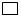 2.Екі

ДваЕкі

ДваЕкі

Два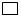 3.Үш немесе одан көп

Три или болееҮш немесе одан көп

Три или болееҮш немесе одан көп

Три или более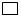 18.Енді Сіздің (Сіздердің) жер учаскелеріңіз туралы толығырақ сөйлесейік. Мына учаске (учаскелер)

Сіздің:

Сейчас, давайте, поговорим о Вашем (Ваших) участках земли подробнее. Скажите, пожалуйста, этот участок (участки) Вы:Енді Сіздің (Сіздердің) жер учаскелеріңіз туралы толығырақ сөйлесейік. Мына учаске (учаскелер)

Сіздің:

Сейчас, давайте, поговорим о Вашем (Ваших) участках земли подробнее. Скажите, пожалуйста, этот участок (участки) Вы:Енді Сіздің (Сіздердің) жер учаскелеріңіз туралы толығырақ сөйлесейік. Мына учаске (учаскелер)

Сіздің:

Сейчас, давайте, поговорим о Вашем (Ваших) участках земли подробнее. Скажите, пожалуйста, этот участок (участки) Вы:Енді Сіздің (Сіздердің) жер учаскелеріңіз туралы толығырақ сөйлесейік. Мына учаске (учаскелер)

Сіздің:

Сейчас, давайте, поговорим о Вашем (Ваших) участках земли подробнее. Скажите, пожалуйста, этот участок (участки) Вы:Енді Сіздің (Сіздердің) жер учаскелеріңіз туралы толығырақ сөйлесейік. Мына учаске (учаскелер)

Сіздің:

Сейчас, давайте, поговорим о Вашем (Ваших) участках земли подробнее. Скажите, пожалуйста, этот участок (участки) Вы:1-учаске

участок 12-учаске

участок 23-учаске

участок 31.Жеке меншігіңізде

Имеете в частной собственности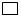 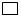 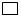 2.Мемлекеттен жалға алдыңыз (жерді уақытша (қысқа, ұзақ мерзімді) пайдалануға құқығыңыз бар)

Арендуете у государства (имеете право временного (краткосрочного, долгосрочного) землепользования)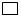 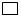 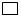 3.Жеке тұлғадан жалға алдыңыз

Арендуете у частного лица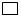 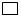 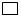 9.Өзге де

Прочее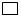 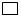 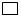 19.Жер телімінің мақсатты тағайындалуын көрсетіңіз

Укажите, пожалуйста, целевое назначение земельного участкаЖер телімінің мақсатты тағайындалуын көрсетіңіз

Укажите, пожалуйста, целевое назначение земельного участкаЖер телімінің мақсатты тағайындалуын көрсетіңіз

Укажите, пожалуйста, целевое назначение земельного участкаЖер телімінің мақсатты тағайындалуын көрсетіңіз

Укажите, пожалуйста, целевое назначение земельного участкаЖер телімінің мақсатты тағайындалуын көрсетіңіз

Укажите, пожалуйста, целевое назначение земельного участка1-учаске

участок 12-учаске

участок 23-учаске

участок 31.Шаруа немесе фермер қожалығын жүргізу

Ведение крестьянского или фермерского хозяйства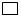 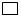 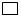 2.Жеке қосалқы шаруашылық жүргізу

Ведение личного подсобного хозяйства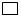 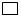 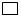 3.Бақ өсіру, бақша өсіру, саяжай құрылысы

Садоводство, огородничество, дачное строительство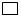 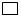 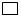 4.Мал жаю және шөп дайындау

Выпас скота и заготовка сена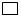 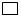 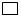 5.Жалға беру

Сдача в аренду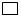 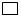 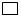 6.Демалу

Отдых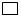 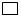 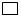 9.Өзге де

Прочее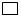 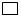 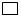 20.Сіздің үй шаруашылығыңызға берілген барлық жер учаскелерінің жалпы ауданын айтыңыз, ар (соттық)

Назовите, пожалуйста, общую площадь всех земельных участков, выделенных Вашему домохозяйству, ар (соток) Сіздің үй шаруашылығыңызға берілген барлық жер учаскелерінің жалпы ауданын айтыңыз, ар (соттық)

Назовите, пожалуйста, общую площадь всех земельных участков, выделенных Вашему домохозяйству, ар (соток) 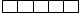 21.21.Сіз (Сіздің үй шаруашылығыңыз) құс, мал немесе бал арасын ұстайсыз ба?

Содержите ли Вы (Ваше домохозяйство) птицу, скот или пчел?Сіз (Сіздің үй шаруашылығыңыз) құс, мал немесе бал арасын ұстайсыз ба?

Содержите ли Вы (Ваше домохозяйство) птицу, скот или пчел?Сіз (Сіздің үй шаруашылығыңыз) құс, мал немесе бал арасын ұстайсыз ба?

Содержите ли Вы (Ваше домохозяйство) птицу, скот или пчел?Сіз (Сіздің үй шаруашылығыңыз) құс, мал немесе бал арасын ұстайсыз ба?

Содержите ли Вы (Ваше домохозяйство) птицу, скот или пчел?Сіз (Сіздің үй шаруашылығыңыз) құс, мал немесе бал арасын ұстайсыз ба?

Содержите ли Вы (Ваше домохозяйство) птицу, скот или пчел?Сіз (Сіздің үй шаруашылығыңыз) құс, мал немесе бал арасын ұстайсыз ба?

Содержите ли Вы (Ваше домохозяйство) птицу, скот или пчел?Сіз (Сіздің үй шаруашылығыңыз) құс, мал немесе бал арасын ұстайсыз ба?

Содержите ли Вы (Ваше домохозяйство) птицу, скот или пчел?Сіз (Сіздің үй шаруашылығыңыз) құс, мал немесе бал арасын ұстайсыз ба?

Содержите ли Вы (Ваше домохозяйство) птицу, скот или пчел?Сіз (Сіздің үй шаруашылығыңыз) құс, мал немесе бал арасын ұстайсыз ба?

Содержите ли Вы (Ваше домохозяйство) птицу, скот или пчел?Сіз (Сіздің үй шаруашылығыңыз) құс, мал немесе бал арасын ұстайсыз ба?

Содержите ли Вы (Ваше домохозяйство) птицу, скот или пчел?Сіз (Сіздің үй шаруашылығыңыз) құс, мал немесе бал арасын ұстайсыз ба?

Содержите ли Вы (Ваше домохозяйство) птицу, скот или пчел?Сіз (Сіздің үй шаруашылығыңыз) құс, мал немесе бал арасын ұстайсыз ба?

Содержите ли Вы (Ваше домохозяйство) птицу, скот или пчел?Сіз (Сіздің үй шаруашылығыңыз) құс, мал немесе бал арасын ұстайсыз ба?

Содержите ли Вы (Ваше домохозяйство) птицу, скот или пчел?Иә

Да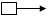 22 сұрақ

вопрос 22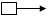 Жоқ

Нет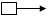 23 сұрақ

вопрос 2323 сұрақ

вопрос 2323 сұрақ

вопрос 2322.22.Қанша құс, мал немесе бал араларын ұстайсыз?

Какое количество птицы, скота или пчел Вы содержите?Қанша құс, мал немесе бал араларын ұстайсыз?

Какое количество птицы, скота или пчел Вы содержите?Қанша құс, мал немесе бал араларын ұстайсыз?

Какое количество птицы, скота или пчел Вы содержите?Қанша құс, мал немесе бал араларын ұстайсыз?

Какое количество птицы, скота или пчел Вы содержите?Қанша құс, мал немесе бал араларын ұстайсыз?

Какое количество птицы, скота или пчел Вы содержите?Қанша құс, мал немесе бал араларын ұстайсыз?

Какое количество птицы, скота или пчел Вы содержите?Қанша құс, мал немесе бал араларын ұстайсыз?

Какое количество птицы, скота или пчел Вы содержите?Қанша құс, мал немесе бал араларын ұстайсыз?

Какое количество птицы, скота или пчел Вы содержите?Қанша құс, мал немесе бал араларын ұстайсыз?

Какое количество птицы, скота или пчел Вы содержите?Қанша құс, мал немесе бал араларын ұстайсыз?

Какое количество птицы, скота или пчел Вы содержите?Қанша құс, мал немесе бал араларын ұстайсыз?

Какое количество птицы, скота или пчел Вы содержите?Саны

КоличествоСаны

Количество1.Сиырлар

КоровыСиырлар

КоровыСиырлар

КоровыСиырлар

КоровыСиырлар

КоровыСиырлар

КоровыСиырлар

КоровыСиырлар

КоровыСиырлар

КоровыСиырлар

Коровы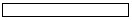 2.Басқа да ірі қара мал (жұмысқа

жегілетіндерінсіз) жас төлдерді қосқанда

Другой крупный рогатый скот (без рабочих),

включая молоднякБасқа да ірі қара мал (жұмысқа

жегілетіндерінсіз) жас төлдерді қосқанда

Другой крупный рогатый скот (без рабочих),

включая молоднякБасқа да ірі қара мал (жұмысқа

жегілетіндерінсіз) жас төлдерді қосқанда

Другой крупный рогатый скот (без рабочих),

включая молоднякБасқа да ірі қара мал (жұмысқа

жегілетіндерінсіз) жас төлдерді қосқанда

Другой крупный рогатый скот (без рабочих),

включая молоднякБасқа да ірі қара мал (жұмысқа

жегілетіндерінсіз) жас төлдерді қосқанда

Другой крупный рогатый скот (без рабочих),

включая молоднякБасқа да ірі қара мал (жұмысқа

жегілетіндерінсіз) жас төлдерді қосқанда

Другой крупный рогатый скот (без рабочих),

включая молоднякБасқа да ірі қара мал (жұмысқа

жегілетіндерінсіз) жас төлдерді қосқанда

Другой крупный рогатый скот (без рабочих),

включая молоднякБасқа да ірі қара мал (жұмысқа

жегілетіндерінсіз) жас төлдерді қосқанда

Другой крупный рогатый скот (без рабочих),

включая молоднякБасқа да ірі қара мал (жұмысқа

жегілетіндерінсіз) жас төлдерді қосқанда

Другой крупный рогатый скот (без рабочих),

включая молоднякБасқа да ірі қара мал (жұмысқа

жегілетіндерінсіз) жас төлдерді қосқанда

Другой крупный рогатый скот (без рабочих),

включая молодняк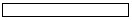 3.Шошқалар, торайлар

Свиньи, поросятаШошқалар, торайлар

Свиньи, поросятаШошқалар, торайлар

Свиньи, поросятаШошқалар, торайлар

Свиньи, поросятаШошқалар, торайлар

Свиньи, поросятаШошқалар, торайлар

Свиньи, поросятаШошқалар, торайлар

Свиньи, поросятаШошқалар, торайлар

Свиньи, поросятаШошқалар, торайлар

Свиньи, поросятаШошқалар, торайлар

Свиньи, поросята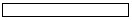 4.Қойлар және ешкілер

Овцы и козыҚойлар және ешкілер

Овцы и козыҚойлар және ешкілер

Овцы и козыҚойлар және ешкілер

Овцы и козыҚойлар және ешкілер

Овцы и козыҚойлар және ешкілер

Овцы и козыҚойлар және ешкілер

Овцы и козыҚойлар және ешкілер

Овцы и козыҚойлар және ешкілер

Овцы и козыҚойлар және ешкілер

Овцы и козы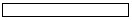 5.Жылқылар (жұмысқа жегілетіндерінсіз)

Лошади (без рабочих)Жылқылар (жұмысқа жегілетіндерінсіз)

Лошади (без рабочих)Жылқылар (жұмысқа жегілетіндерінсіз)

Лошади (без рабочих)Жылқылар (жұмысқа жегілетіндерінсіз)

Лошади (без рабочих)Жылқылар (жұмысқа жегілетіндерінсіз)

Лошади (без рабочих)Жылқылар (жұмысқа жегілетіндерінсіз)

Лошади (без рабочих)Жылқылар (жұмысқа жегілетіндерінсіз)

Лошади (без рабочих)Жылқылар (жұмысқа жегілетіндерінсіз)

Лошади (без рабочих)Жылқылар (жұмысқа жегілетіндерінсіз)

Лошади (без рабочих)Жылқылар (жұмысқа жегілетіндерінсіз)

Лошади (без рабочих)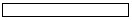 6.Түйелер

ВерблюдыТүйелер

ВерблюдыТүйелер

ВерблюдыТүйелер

ВерблюдыТүйелер

ВерблюдыТүйелер

ВерблюдыТүйелер

ВерблюдыТүйелер

ВерблюдыТүйелер

ВерблюдыТүйелер

Верблюды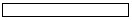 7.Қояндар

КроликиҚояндар

КроликиҚояндар

КроликиҚояндар

КроликиҚояндар

КроликиҚояндар

КроликиҚояндар

КроликиҚояндар

КроликиҚояндар

КроликиҚояндар

Кролики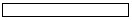 8.Құстар

ПтицаҚұстар

ПтицаҚұстар

ПтицаҚұстар

ПтицаҚұстар

ПтицаҚұстар

ПтицаҚұстар

ПтицаҚұстар

ПтицаҚұстар

ПтицаҚұстар

Птица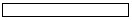 9.Бал аралары (ұялысы)

Пчелы (семьи)Бал аралары (ұялысы)

Пчелы (семьи)Бал аралары (ұялысы)

Пчелы (семьи)Бал аралары (ұялысы)

Пчелы (семьи)Бал аралары (ұялысы)

Пчелы (семьи)Бал аралары (ұялысы)

Пчелы (семьи)Бал аралары (ұялысы)

Пчелы (семьи)Бал аралары (ұялысы)

Пчелы (семьи)Бал аралары (ұялысы)

Пчелы (семьи)Бал аралары (ұялысы)

Пчелы (семьи)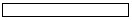 23.Сізде қанша шаруашылығы техникалары, машиналар мен жұмыс малдары бар?

Какое количество сельскохозяйственной техники, машин и рабочего скота Вы имеете? Сізде қанша шаруашылығы техникалары, машиналар мен жұмыс малдары бар?

Какое количество сельскохозяйственной техники, машин и рабочего скота Вы имеете? Сізде қанша шаруашылығы техникалары, машиналар мен жұмыс малдары бар?

Какое количество сельскохозяйственной техники, машин и рабочего скота Вы имеете? Сізде қанша шаруашылығы техникалары, машиналар мен жұмыс малдары бар?

Какое количество сельскохозяйственной техники, машин и рабочего скота Вы имеете? Сізде қанша шаруашылығы техникалары, машиналар мен жұмыс малдары бар?

Какое количество сельскохозяйственной техники, машин и рабочего скота Вы имеете? Сізде қанша шаруашылығы техникалары, машиналар мен жұмыс малдары бар?

Какое количество сельскохозяйственной техники, машин и рабочего скота Вы имеете? Сізде қанша шаруашылығы техникалары, машиналар мен жұмыс малдары бар?

Какое количество сельскохозяйственной техники, машин и рабочего скота Вы имеете? Сізде қанша шаруашылығы техникалары, машиналар мен жұмыс малдары бар?

Какое количество сельскохозяйственной техники, машин и рабочего скота Вы имеете? Сізде қанша шаруашылығы техникалары, машиналар мен жұмыс малдары бар?

Какое количество сельскохозяйственной техники, машин и рабочего скота Вы имеете? Сізде қанша шаруашылығы техникалары, машиналар мен жұмыс малдары бар?

Какое количество сельскохозяйственной техники, машин и рабочего скота Вы имеете? Сізде қанша шаруашылығы техникалары, машиналар мен жұмыс малдары бар?

Какое количество сельскохозяйственной техники, машин и рабочего скота Вы имеете? Сізде қанша шаруашылығы техникалары, машиналар мен жұмыс малдары бар?

Какое количество сельскохозяйственной техники, машин и рабочего скота Вы имеете? Сізде қанша шаруашылығы техникалары, машиналар мен жұмыс малдары бар?

Какое количество сельскохозяйственной техники, машин и рабочего скота Вы имеете? Сізде қанша шаруашылығы техникалары, машиналар мен жұмыс малдары бар?

Какое количество сельскохозяйственной техники, машин и рабочего скота Вы имеете? Иә - 1

Да - 1Иә - 1

Да - 1Иә - 1

Да - 1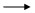 Қанша бірлік?

Сколько единиц?Қанша бірлік?

Сколько единиц?Жоқ - 2

Нет - 21.Жылқылар (жұмысқа жегілетін)

Лошади (рабочие)Жылқылар (жұмысқа жегілетін)

Лошади (рабочие)Жылқылар (жұмысқа жегілетін)

Лошади (рабочие)Жылқылар (жұмысқа жегілетін)

Лошади (рабочие)Жылқылар (жұмысқа жегілетін)

Лошади (рабочие)Жылқылар (жұмысқа жегілетін)

Лошади (рабочие)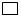 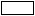 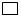 2.Есектер, қашыр

Ослы, мулыЕсектер, қашыр

Ослы, мулыЕсектер, қашыр

Ослы, мулыЕсектер, қашыр

Ослы, мулыЕсектер, қашыр

Ослы, мулыЕсектер, қашыр

Ослы, мулы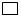 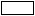 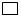 3.Арбалар (шаналар)

Телега (сани)Арбалар (шаналар)

Телега (сани)Арбалар (шаналар)

Телега (сани)Арбалар (шаналар)

Телега (сани)Арбалар (шаналар)

Телега (сани)Арбалар (шаналар)

Телега (сани)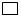 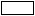 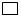 4.Су сорғы

Водяной насосСу сорғы

Водяной насосСу сорғы

Водяной насосСу сорғы

Водяной насосСу сорғы

Водяной насосСу сорғы

Водяной насос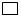 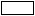 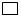 5.Күштік қондырғы

Силовая установкаКүштік қондырғы

Силовая установкаКүштік қондырғы

Силовая установкаКүштік қондырғы

Силовая установкаКүштік қондырғы

Силовая установкаКүштік қондырғы

Силовая установка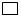 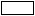 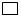 6.ТракторТракторТракторТракторТракторТрактор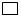 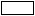 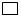 7.МотоблокМотоблокМотоблокМотоблокМотоблокМотоблок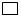 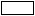 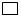 8.Кіші трактор

Мини-тракторКіші трактор

Мини-тракторКіші трактор

Мини-тракторКіші трактор

Мини-тракторКіші трактор

Мини-тракторКіші трактор

Мини-трактор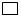 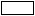 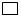 9.Жүк машинасы

ГрузовикЖүк машинасы

ГрузовикЖүк машинасы

ГрузовикЖүк машинасы

ГрузовикЖүк машинасы

ГрузовикЖүк машинасы

Грузовик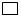 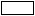 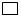 10.Пішен шапқыш

СенокосилкиПішен шапқыш

СенокосилкиПішен шапқыш

СенокосилкиПішен шапқыш

СенокосилкиПішен шапқыш

СенокосилкиПішен шапқыш

Сенокосилки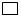 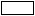 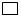 11.КомбайнКомбайнКомбайнКомбайнКомбайнКомбайн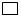 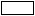 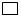 12.Дәнсепкіш

СеялкаДәнсепкіш

СеялкаДәнсепкіш

СеялкаДәнсепкіш

СеялкаДәнсепкіш

СеялкаДәнсепкіш

Сеялка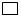 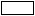 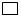 99.Өзгелері

ПрочееӨзгелері

ПрочееӨзгелері

ПрочееӨзгелері

ПрочееӨзгелері

ПрочееӨзгелері

Прочее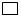 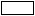 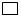 